    проект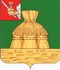 АДМИНИСТРАЦИЯ НИКОЛЬСКОГО МУНИЦИПАЛЬНОГО РАЙОНАПОСТАНОВЛЕНИЕг. Никольск04.2022года                                                                                                    № О внесении изменений в муниципальную программу «Развитие сферы культуры  и архивного дела Никольского муниципального района на 2020-2025 годы», утвержденную постановлением администрации Никольского муниципального района от 04.10.2019 года № 1017В соответствии со статьей 179 Бюджетного кодекса РФ, постановлением администрации Никольского муниципального района от 06.08.2014 года №831 «Об утверждении Порядка разработки, реализации и оценки эффективности муниципальных программ Никольского муниципального района Вологодской области», администрация Никольского муниципального района,ПОСТАНОВЛЯЕТ:Внести в муниципальную программу «Развитие сферы культуры  и архивного дела Никольского муниципального района на 2020-2025 годы», утвержденную постановлением администрации Никольского муниципального района от 04.10.2019 года №1017 (далее – муниципальная программа) следующие изменения:1.1.  Строку «Цель и задачи Программы» таблицы паспорта муниципальной программы дополнить словами « - обеспечение развития и укрепления МТБ домов культуры в населенных пунктах с числом жителей до 50 тысяч человек; - капитальный ремонт объекта культуры; - реализация мероприятий по модернизации библиотек в части комплектования книжных фондов библиотек муниципальных образований.»1.2. В строке «Целевые показатели Программы» таблицы паспорта муниципальной программы  слова «средняя обеспеченность участников клубных формирований (в муниципальных домах культуры) в расчете на 1 тысячу человек» заменить словами «средняя численность участников клубных формирований (в муниципальных домах культуры) в расчете на 1 тысячу человек (в населенных пунктах с числом жителей до 50 тысяч человек)»1.3. Строку «Объем финансового обеспечения программы» таблицы паспорта муниципальной программы изложить в новой редакции: 	1.4. Строку «Целевые показатели Программы» таблицы паспорта муниципальной программы дополнить словами « - количество отремонтированных объектов, в которых проведены мероприятия по капитальному и ремонту, включая приобретение и монтаж оборудования; - число посещений организаций культуры (в части посещений библиотек).»	1.5.  Строку «Достижение следующих результатов» таблицы паспорта муниципальной программы дополнить словами « - капитальный ремонт  и ремонт, включая приобретение и монтаж оборудования в 2022 году  - 3 объекта; - увеличение числа посещений организаций культуры (в части посещений библиотек) в 2022 году – 159,917 к 2025 году – 173,495». 	1.6. Раздел 2 муниципальной программы в абзац «Программа предусматривает реализацию следующих задач:» дополнить словами «- обеспечение развития и укрепления МТБ домов культуры в населенных пунктах с числом жителей до 50 тысяч человек; - капитальный ремонт объекта культуры; - реализация мероприятий по модернизации библиотек в части комплектования книжных фондов библиотек муниципальных образований .»; в абзац «Реализация муниципальной программы позволит достичь следующих результатов за период с 2020 года по 2025 год» дополнить словами «капитальный ремонт  и ремонт, включая приобретение и монтаж оборудования в 2022 году  - 3 объекта; - увеличение числа посещений организаций культуры (в части посещений библиотек) в 2022 году – 159,917 к 2025 году – 173,495».1.7. Раздел 3 муниципальной программы изложить в новой редакции: «Раздел 3. Информация о финансовом обеспечении реализации муниципальной программы Объем средств финансового обеспечения, необходимых для реализации муниципальной программы, составляет – 401047,2 тыс.руб., в том числе по годам реализации:Сведения о расходах финансового обеспечения на реализацию муниципальной программы представлены в приложении № 3 к муниципальной программе.»1.8. В разделе 5 муниципальной программы в строке 3 цифры «104334,8» заменить цифрами «106234,8».1.9. Приложение 1 к муниципальной программе изложить в новой редакции (приложение 1 к постановлению).1.10. Приложение 2 к муниципальной программе изложить в новой редакции (приложение 2 к постановлению).1.11. Приложение 3 к муниципальной программе изложить в новой редакции (приложение 3 к постановлению).1.12. Строку «Цель и задачи подпрограммы» таблицы паспорта подпрограммы 1 муниципальной программы дополнить словами « - капитальный ремонт объекта культуры.»1.13. Строку «Целевые индикаторы и показатели подпрограммы» таблицы паспорта подпрограммы 1 муниципальной программы дополнить словами «-количество отремонтированных объектов, в которых проведены мероприятия по капитальному и ремонту, включая приобретение и монтаж оборудования.»1.14. Строку «Ожидаемые результаты реализации подпрограммы» таблицы паспорта подпрограммы 1 муниципальной программы дополнить словами «-  капитальный ремонт  и ремонт, включая приобретение и монтаж оборудования в 2022 году  - 1 объект».1.15. Раздел 2 подпрограммы 1 муниципальной программы в абзац «Для достижения донной цели необходимо выполнить ряд задач:» дополнить словами «-капитальный ремонт объекта культуры»; в абзац «реализация подпрограммы 1 муниципальной программы позволит достичь следующих результатов:» дополнить словами «- капитальный ремонт и ремонт, включая приобретение и монтаж оборудования в 2022 году  - 1 объект».1.16. Приложение 1 к подпрограмме 1 муниципальной программы изложить в новой редакции (приложение 4 к постановлению).1.17. Приложение 2 к подпрограмме 1 муниципальной программы изложить в новой редакции (приложение 5 к постановлению).1.18. Приложение 3 к подпрограмме 1 муниципальной программы изложить в новой редакции (приложение 6 к постановлению).1.19. Строку «Цель и задачи подпрограммы» таблицы паспорта подпрограммы 2 муниципальной программы дополнить словами « - капитальный ремонт объекта культуры; -обеспечение развития и укрепления МТБ домов культуры в населенных пунктах с числом жителей до 50 тысяч человек.»1.20. Строку «Целевые показатели подпрограммы» таблицы паспорта подпрограммы 2 муниципальной программы дополнить словами «-количество отремонтированных объектов, в которых проведены мероприятия по капитальному и ремонту, включая приобретение и монтаж оборудования; -средняя численность участников клубных формирования в расчете на 1 тысячу человек 9 в населенных пунктах с числом жителей до 50 тысяч человек).»1.21. Строку «Объем финансового обеспечения подпрограммы» таблицы паспорта подпрограммы 2 муниципальной программы изложить в новой редакции: 1.22. Строку «Ожидаемые результаты реализации подпрограммы» таблицы паспорта подпрограммы 2 муниципальной программы дополнить словами «-  капитальный ремонт и ремонт, включая приобретение и монтаж оборудования в 2022 году - 1 объект; - средняя обеспеченность участников клубных формирований (в муниципальных домах культуры в расчете на 1 тысячу человек (в населенных пунктах с числом жителей до 50 тысяч человек- 119 человек в 2022 году».1.23. Раздел 2 подпрограммы 2 муниципальной программы в абзац «подпрограмма предусматривает реализацию ряда задач:» дополнить словами «-капитальный ремонт объекта культуры; -обеспечение развития и укрепления МТБ домов культуры в населенных пунктах с числом жителей до 50 тысяч человек»; в абзац «в результате реализации подпрограммы будет обеспечено достижение к 2025 году следующих результатов:» дополнить словами «- капитальный ремонт  и ремонт, включая приобретение и монтаж оборудования в 2022 году  - 1 объект; - средняя обеспеченность участников клубных формирований (в муниципальных домах культуры в расчете на 1 тысячу человек (в населенных пунктах с числом жителей до 50 тысяч человек- 119 человек в 2022 году».1.24. Раздел 4 подпрограммы 2 муниципальной программы изложить в следующей редакции: «Раздел 4 Финансовое обеспечение реализации основных мероприятий подпрограммы 2 муниципальной программы»:«Общий объем финансирования – 106234,8 тыс.руб., в том числе по годам:Сведения о расходах финансового обеспечения на реализацию подпрограммы 2 муниципальной программы представлены в приложении 3 к подпрограмме 2 муниципальной программы».1.25. Приложение 1 к подпрограмме 2 муниципальной программы изложить в новой редакции (приложение 7 к постановлению).1.26. Приложение 2 к подпрограмме 2 муниципальной программы изложить в новой редакции (приложение 8 к постановлению).1.27. Приложение 3 к подпрограмме 2 муниципальной программы изложить в новой редакции (приложение 9 к постановлению).1.28. Строку «Цель и задачи подпрограммы» таблицы паспорта подпрограммы 3 муниципальной программы дополнить словами « - обеспечение развития и укрепления МТБ сельских библиотек; - реализация мероприятий в части комплектования книжных фондов библиотек муниципальных образований.»1.29. Строку «Целевые показатели подпрограммы» таблицы паспорта подпрограммы 3 муниципальной программы дополнить словами «-количество отремонтированных и оснащенных библиотек, расположенных в сельских населенных пунктах; - число посещений организаций культуры (в части посещений библиотек).»1.30. Строку «Ожидаемые результаты реализации подпрограммы» таблицы паспорта подпрограммы 3 муниципальной программы дополнить словами «- количество отремонтированных и оснащенных библиотек, расположенных в сельских населенных пунктах в 2022 году  - 1 объект; - число посещений организаций культуры (в части посещений библиотек) в 2022 году -159,517 к 2025 году -173,495».1.31. Раздел 2 подпрограммы 3 муниципальной программы в абзац «программа предусматривает реализацию ряда задач и достижения соответствующих задачам показателей:» дополнить словами «-обеспечение развития и укрепления МТБ сельских библиотек; - реализация мероприятий по модернизации библиотек в части комплектования книжных фондов библиотек муниципальных образований»; в абзац «в результате реализации подпрограммы будет обеспечено достижение в 2025 году следующих результатов:» дополнить словами « - количество отремонтированных и оснащенных библиотек, расположенных в сельских населенных пунктах в 2022 году  - 1 объекта; - число посещений организаций культуры (в части посещений библиотек) в 2022 году -159,517 к 2025 году -173,495».1.32. Приложение 1 к подпрограмме 3 муниципальной программы изложить в новой редакции (приложение 10 к постановлению).1.33. Приложение 2 к подпрограмме 3  муниципальной программы изложить в новой редакции (приложение 11 к постановлению).1.34. Приложение 3 к подпрограмме 3 муниципальной программы изложить в новой редакции (приложение 12 к постановлению).1.35. Строку «Цель и задачи подпрограммы» таблицы паспорта подпрограммы 5 муниципальной программы дополнить словами « - капитальный ремонт объекта культуры».1.36. Строку «Целевые показатели подпрограммы» таблицы паспорта подпрограммы 5 муниципальной программы дополнить словами «-количество отремонтированных объектов, в которых проведены мероприятия по капитальному и ремонту, включая приобретение и монтаж оборудования».1.37. Строку «ожидаемые результаты подпрограммы» таблицы паспорта подпрограммы 5 муниципальной программы дополнить словами «- капитальный ремонт  и ремонт, включая приобретение и монтаж оборудования в 2022 году  - 1 объект».1.38. Раздел 2 подпрограммы 5 муниципальной программы в абзац «Для достижения указанной цели предусматривается решение следующих задач, реализуемых в рамках подпрограммы:» дополнить словами «-капитальный ремонт объекта культуры»; в абзац «в результате реализации подпрограммы будет обеспечено достижение следующих результатов:» дополнить словами «- капитальный ремонт  и ремонт, включая приобретение и монтаж оборудования в 2022 году  - 1 объект».1.39. Приложение 1 к подпрограмме 5 муниципальной программы изложить в новой редакции (приложение 13   к постановлению). 1.40. Приложение 2 к подпрограмме 5 муниципальной программы изложить в новой редакции (приложение 14   к постановлению). 1.41. Приложение 3 к подпрограмме 5 муниципальной программы изложить в новой редакции (приложение 15   к постановлению). 2. Настоящее постановление вступает в силу после официального опубликования в районной газете «Авангард» и подлежит размещению на официальном сайте Никольского муниципального района в информационно – телекоммуникационной сети «Интернет».Руководитель администрации 	Никольского муниципального района                                                             А.Н. БаданинаПриложение 1 к постановлениюПриложение 1к муниципальной программеСВЕДЕНИЯ о целевых показателях (индикаторах) муниципальной программыПриложение 2 к постановлениюПриложение 2 к муниципальной программеСВЕДЕНИЯ о порядке сбора информации и методике расчёта целевых показателей муниципальной программыПриложение 3 к постановлениюПриложение 3 к муниципальной программеФИНАНСОВОЕ ОБЕСПЕЧЕНИЕ реализации муниципальной программы Приложение 4 к постановлениюПриложение 1 к подпрограмме 1 муниципальной программы Информация о показателях (индикаторах) подпрограммы «Сохранение и популяризация нематериального культурного наследия, информационно-методическое обеспечение деятельности муниципальных учреждений культуры, населения района и пользователей сети «Интернет»Приложение 5 к постановлениюПриложение 2 к подпрограмме 1 муниципальной программыСВЕДЕНИЯ о порядке сбора информации и методике расчёта целевого показателя подпрограммы                «Сохранение и популяризация нематериального культурного наследия, информационно-методическое обеспечение деятельности муниципальных учреждений культуры, населения района и пользователей сети «Интернет» Приложение 6 к постановлениюПриложение 3  к подпрограмме 1 муниципальной программыФИНАНСОВОЕ ОБЕСПЕЧЕНИЕподпрограммы 1 муниципальной программы Приложение 7 к постановлению Приложение 1 к подпрограмме 2 муниципальной программыСведения о целевых показателях (индикаторах) муниципальной программы Приложение 8 к постановлениюПриложение 2                                                                                                                                                                                                                    к подпрограмме 2 муниципальной программыСведенияо порядке сбора информации и методике расчета целевого показателяподпрограммы 2 муниципальной программыПримечание: для базовых показателей, данные по которым формируются на основе работ, включенных в Федеральный план статистических работ, столбцы 9 и 10 не заполняются.<1> Характеристика содержания целевого показателя (индикатора).<2> Указываются периодичность сбора данных и вид временной характеристики (показатель на дату, показатель за период).<3> Приводятся формула и краткий алгоритм расчета. При описании формулы или алгоритма необходимо использовать буквенные обозначения базовых показателей. <4> 1 – официальная статистическая информация; 2 - бухгалтерская и финансовая отчетность; 3 - ведомственная отчетность; 4 - прочие (указать). При наличии утвержденной формы статистического учета по базовому показателю приводятся наименование формы статистической отчетности и реквизиты акта, которым она утверждена.<5> Указываются предприятия (организации) различных секторов экономики, группы населения, домашних хозяйств и др.<6> 1 - сплошное наблюдение; 2 - способ основного массива; 3 - выборочное наблюдение; 4 - монографическое наблюдение.<7> Приводится наименование органа местного самоуправления , ответственного за сбор данных по показателю.Приложение 9 к постановлению Приложение 3                                                                                                                                                                                                                    к подпрограмме 2 муниципальной программыФинансовое обеспечение подпрограммы 2 муниципальной программы  Приложение 10 к постановлению Приложение 1 к подпрограмме 3 муниципальной программыСведения о целевых показателях (индикаторах) подпрограммы 3 «Развитие библиотечного дела в Никольском муниципальном районе»Приложение 11 к постановлениюПриложение 2 к подпрограмме 3муниципальной программыСведенияо порядке сбора информации и методике расчета целевого показателя подпрограммы 3 муниципальной программыПриложение 12 к постановлениюПриложение 3  к подпрограмме 3 муниципальной программы ФИНАНСОВОЕ ОБЕСПЕЧЕНИЕподпрограммы 3 муниципальной программы Приложение 13 к постановлениюПриложение 1 к подпрограмме 5 муниципальной программыИнформация о показателях (индикаторах) подпрограммы «Организация музейной деятельности на территории Никольского муниципального района»Приложение 14 к постановлениюПриложение 2 к подпрограмме 5 муниципальной программыСВЕДЕНИЯ о порядке сбора информации и методике расчёта целевого показателя подпрограммы «Организация музейной деятельности на территории Никольского муниципального района»Приложение  15 к постановлениюПриложение 3  к подпрограмме 5 муниципальной программыФИНАНСОВОЕ ОБЕСПЕЧЕНИЕподпрограммы 5 муниципальной программы Объем финансового обеспечения программыОбщий объем расходов на реализацию Программы составляет: 401047,3 тыс.руб., в том числе по годам реализации: 2020 – 54395,3 тыс. руб.,2021 – 55624,8 тыс.руб.,2022 – 107534,0 тыс.руб.,2023 – 61446,1 тыс.руб.,2024 – 62081,4 тыс.руб.,2025 – 59965,7 тыс.руб.в том числе:-собственные доходы районного бюджета -313853,3 тыс.руб., в том числе по годам реализации:2020 – 43179,4 тыс. руб.,2021 – 49090,9 тыс.руб.,2022 – 56298,1 тыс.руб.,2023 – 54697,8 тыс.руб.,2024 – 55332,8 тыс.руб.,2025 – 55254,3 тыс.руб.-межбюджетные трансферты из областного бюджета- 55738,1 тыс.руб., в том числе по годам реализации:2020 – 3243,5 тыс. руб.,2021 – 2066,5тыс.руб.,2022 – 45949,8 тыс.руб.,2023 – 2088,3 тыс.руб.,2024 – 2088,6 тыс.руб.,2025 – 301,4 тыс.руб.-межбюджетные трансферты из федерального бюджета – 6341,4 тыс.руб., в том числе по годам реализации:2020 – 4697,6 тыс. руб.,2021 – 267,7 тыс. руб.,2022 – 876,1 тыс. руб.,2023 – 250,0 тыс. руб.,2024 – 250,0 тыс. руб.,2025 – 0,0 тыс. руб.-внебюджетные  средства -24340,5 тыс.руб., в том числе по годам реализации:2020 – 3071,0 тыс. руб.,2021 -  4029,5 тыс.руб.,2022 – 4310,0 тыс.руб.,2023 – 4310,0 тыс.руб.,2024 – 4310,0 тыс.руб.,2025 – 4310,0 тыс.руб.,-безвозмездные поступления от физических и юридических лиц – 174,0 тыс.руб., в том числе по годам реализации:2020 – 103,8 тыс. руб.,2021 -  70,2 тыс.руб.,2022 – 0,0 тыс.руб.,2023 – 0,0 тыс.руб.,2024 – 0,0 тыс.руб.,2025 – 0,0 тыс.руб.,-межбюджетные трансферты из бюджетов поселений – 600,0 тыс.руб., в том числе по годам реализации: 2020 – 100,0 тыс. руб.,2021 -  100,0 тыс.руб.,2022 – 100,0 тыс.руб.,2023 – 100,0 тыс.руб.,2024 – 100,0 тыс.руб.,2025 – 100,0 тыс.руб.годОбъем финансовых средств (тыс. руб.)Объем финансовых средств (тыс. руб.)Объем финансовых средств (тыс. руб.)Объем финансовых средств (тыс. руб.)Объем финансовых средств (тыс. руб.)Объем финансовых средств (тыс. руб.)годСобственные доходы районного бюджетаМежбюджетные трансферты  из областного бюджетыМежбюджетные трансферты  из федеральногобюджетыВнебюджетные средстваБезвозмездные поступления от физических и юридических лицМежбюджетные трансферт из бюджетов поселений202043179,43243,54697,63071,0103,8100,0202149090,92066,5267,74029,570,2100,0202256298,145949,8876,14310,00,0100,0202354697,82088,3250,04310,00,0100,0202455332,82088,6250,04310,00,0100,0202555254,3301,44310,00,0100,0итого313493,355738,16341,424340,5174,0600,0Объем финансового обеспечения подпрограммыОбщий объем расходов: 106234,8тыс.руб.,в том числе по годам реализации:2020 – 13972,8 тыс.руб.,2021 – 9450,0 тыс.руб.,2022 – 50773,5 тыс.руб.,2023 – 10616,9 тыс.руб.,2024 – 10710,8 тыс.руб.,2025 – 10710,8 тыс.руб. в том числе:- собственные доходы районного бюджета – 53563,8 тыс.руб., в том числе по годам реализации:2020 – 6748,4 тыс.руб.,2021 – 7687,7 тыс.руб.,2022 – 13089,2 тыс.руб.,2023 – 8616,9 тыс.руб.,2024 – 8710,8 тыс.руб.,2025 – 8710,8 тыс.руб.,-межбюджетные трансферты из областного бюджета -36436,7 тыс.руб., в том числе по годам реализации:2020 – 1378,5 тыс.руб.,2021 –0,0 тыс.руб.,2022 – 35058,2 тыс.руб.,2023 –0,0 тыс.руб.,2024 – 0,0 тыс.руб.,2025 – 0,0 тыс.руб.,-межбюджетные трансферты из федерального бюджета – 5241,2 тыс.руб., в том числе по годам реализации:2020 – 4615,1 тыс.руб.,2021 –0,0 тыс.руб.,2022 – 626,1 тыс.руб.,2023  – 0,0 тыс.руб.,2024 – 0,0 тыс.руб.,2025 – 0,0 тыс.руб.,-безвозмездные поступления от физических и юридических лиц – 0,0 тыс. руб.,  в том числе по годам реализации:2020 – 0,0 тыс.руб.,2021 –0,0 тыс.руб.,2022 –0,0 тыс.руб.,2023 –0,0 тыс.руб.,2024 –0,0 тыс.руб.,2025 –0,0 тыс.руб.- внебюджетные средства – 10993,1 тыс.руб.,в том числе по годам реализации:2020 – 1230,8 тыс.руб.,2021 – 1762,3 тыс.руб.,2022 – 2000,0 тыс.руб.,2023 – 2000,0 тыс.руб.,2024 – 2000,0 тыс.руб.,2025 – 2000,0 тыс.руб.,-межбюджетные трансферты из бюджета поселений - 0,0 тыс.руб., в том числе по годам реализации:2020 – 0,0 тыс.руб.,2021 –0,0 тыс.руб.,2022 –0,0 тыс.руб.,2023  –  0,0 тыс.руб.,2024 –0,0 тыс.руб.,2025 –0,0 тыс.руб.годОбъем финансовых средств (тыс.руб.)Объем финансовых средств (тыс.руб.)Объем финансовых средств (тыс.руб.)Объем финансовых средств (тыс.руб.)Объем финансовых средств (тыс.руб.)Объем финансовых средств (тыс.руб.)годСобственные доходы районного бюджетаМежбюджетные трансферты  из областного бюджетаМежбюджетные трансферты  из федеральногобюджетаВнебюджетные средстваБезвозмездные поступления от физических и юридических лицМежбюджетные трансферты из бюджетов поселений20206748,41378,54615,11230,80,020217687,71762,30,0202213089,235058,2626,12000,000,020238616,92000,000,020248710,82000,000,020258710,82000,000,0итого53563,836436,75241,210993,10,00,0№п\пзадачи, направленные на достижение цели наименование целевого показателя  единица измерения  Значение целевого показателя  Значение целевого показателя  Значение целевого показателя  Значение целевого показателя  Значение целевого показателя  Значение целевого показателя№п\пзадачи, направленные на достижение цели наименование целевого показателя  единица измерения20202021202220232024202512345 6789101.создание условий для активизации участия жителей в культурной жизни района;сохранение и популяризация традиционной народной культуры, развитие народных художественных промыслов и ремесел;объединение усилий муниципалитета и некоммерческих организаций в деле восстановления и сохранения объектов, обладающих нераскрытой ценностью;популяризация истории родного края на основе информационных ресурсов архивов района;обеспечение формирования муниципальных информационных систем, включающих в себя объекты исторического, научного, культурного наследия Никольского муниципального района Вологодской области, а также доступа к ним максимально широкого круга пользователей      Целевой показатель 1приобщённость населения к культуре через посещения учреждений (мероприятий) культуры районного уровня, посещений на 1 жителя в годпосещений на одного жителя 6,27,977,98,28,59,02.повышение доступности культурных ценностей и благ для населения различных территорий района и разных социальных, возрастных групп;повышение качества и разнообразия услуг, предоставляемых в сфере культуры, в том числе посредством информационных технологийЦелевой показатель 2количество посещений организаций культуры по отношению к уровню 2010 года%61,1 53,292,5492,5492,6492,643.формирование у населения ответственного отношения к объектам культурного наследия и нетерпимости к вандализму, в том числе посредством активной популяризации исторической значимости объектов культурного наследия;обеспечение сохранения, эффективного использования и охраны объектов культурного наследия, а также объектов, обладающих нераскрытой ценностью;совершенствование государственного, муниципального и общественного контроля за состоянием объектов культурного наследияЦелевой показатель 3количество объектов культурного наследия, на которые зарегистрировано право муниципальной собственности, находящихся в удовлетворительном состоянии %1001001001001001004.популяризация творческого наследия известных никольчан – писателей, поэтов;формирование и развитие межрегиональных и международных культурных связей, в том числе путем:
реализации творческих и культурных проектов межрегионального уровня на территории района;
активизации участия учреждений культуры и творческих коллективов района в межрегиональных и международных проектах;обеспечение развития и укрепления МТБ домов культуры в населенных пунктах с числом жителей до50 тысяч человекЦелевой показатель 4средняя численность участников клубных формирований (в муниципальных домах культуры) в расчете на 1 тысячу человек (в населенных пунктах с числом жителей до 50 тысяч человек)ед.1161181191191191185.содействие средствами культуры патриотическому воспитанию подрастающего поколения, гармонизации межнациональных и межконфессиональных отношений, интеграции приезжих в социокультурное пространство района;повышение информированности никольчан и туристов, приезжающих в район, о возможностях культурного досуга и реализации творческого потенциала;модернизация материально-технической базы учреждений культуры;обеспечение школы искусств необходимыми инструментами, оборудованием и материалами;создание (реконструкция) культурно-досуговых организаций клубного типа на территориях сельских поселений, обеспечение развития муниципальных библиотек;создание условий для показа национальных кинофильмов;  создание условий для укрепления гражданской идентичности на основе духовно-нравственных и культурных ценностей;  создание виртуального концертного зала на территории района;обеспечение ускоренного внедрения цифровых технологий в сфере культурыЦелевой показатель 5число посещений организаций культуры (нарастающим итогом)тыс. чел.149,4 153,0258,76264,64272,87272,876.Обеспечение эффективности расходования бюджетных средств, в т.ч. осуществление исполнения расходного обязательства по выплате заработной платы работникам муниципальных учрежденийЦелевой показатель 6выполнение муниципального задания на оказание муниципальной услуги и выполнения работ муниципальными учреждениями культурыда/нетдададададада7.Обеспечение эффективности расходования бюджетных средств, в т.ч. осуществление исполнения расходного обязательства по выплате заработной платы работникам муниципальных учрежденийЦелевой показатель 7отношение объёма просроченной кредиторской задолженности по заработной плате и начислениям на выплаты по оплате труда работников муниципальных учреждений к общему объёму расходов за год%0000008Обеспечение нормативных условий хранения, качественного комплектования, учета и эффективного использования архивных документовЦелевой показатель 8Доля документов муниципального архива находящихся в нормативных условиях хранения в общем количестве документов муниципального архива.%8587909496989Укрепление материально-технической базы Никольского муниципального района Целевой показатель 9Выполнение плановых показателей на предоставление муниципальных услуг(выполнение работ) на обеспечение доступа пользователей к архивному фонду района%989810010010010010Повышение уровня качества и доступности муниципальных услуг в сфере архивного делаЦелевой показатель 10Среднее число пользователей архивной информацией на 10 тыс. человек районачеловек13514014314614815011Капитальный ремонт объекта культурыЦелевой показатель 11 Количество отремонтированных объектов, в которых проведены мероприятия по капитальному ремонту и ремонту, включая приобретение и монтаж оборудованияобъект00300012Реализация мероприятий по модернизации библиотек в части комплектования книжных фондов библиотек муниципальных образованийЦелевой показатель 13Число посещений организаций культуры (в части посещений библиотекТысяча человек00159,917164,443173,4950№п\пНаименование целевого показателя (индикатора)Ед. изм.Определение целевого показателяВременные характеристики целевого показателяАлгоритм формирования (формула) и методологические пояснения к целевому показателюБазовые показатели, используемые в формулеМетод сбора информации, индекс формы отчётностиОбъект и единица наблюденияОхват единиц совокупностиОтветственный за сбор данных по целевому показателю1.Целевой показатель 1Приобщённость населения к культуре через посещения учреждений (мероприятий) культуры районного уровня, посещений на 1 жителя в годПосещений на одного жителя Показатель характеризует приобщённость населения района к культуре через посещения учреждений\мероприятий культуры За отчётный год П= Кн/Кпук, где П – приобщённость населения к культуре Базовый показатель 1Кн –   количество  среднегодовой численности постоянного населения района согласно статистическим даннымБазовый показатель 2Кпук – количество посещений учреждений культуры за отчётный годСвод годовых сведений об общедоступных библиотеках,  учреждениях культурно-досугового типа, учреждениях дополнительного образования системы Министерства культуры России  Учреждения культуры, ед.Сплошное наблюдениеУправление культуры администрации Никольского муниципального района2.Целевой показатель 2Количество посещений организаций культуры по отношению к уровню 2010 года %.И»У ДОД «осугового типа, учреждений дополнительного образования системы Мин культа России к срежнегодовой численности постоянПоказатель характеризует  количество посещений организаций культуры по отношению к уровню 2010 года   За отчётный год %=Р/К х 100 на территории районаких мероприятиях, от общего числа детей,Кп=Кп10/Кпт * 100% , где Кп - количество посещений организаций культуры по отношению к уровню 2010 года  Базовый показатель 1 Кп10 – количество посещений в 2010 годуБазовый показатель 2К пт – количество посещений в текущем годуВедомственная отчётностьУчреждения культуры, %  Сплошное наблюдение Управление культуры администрации Никольского муниципального района3.Целевой показатель 3Количество объектов культурного наследия, на которые зарегистрировано право муниципальной собственности, находящихся в удовлетворительном состоянии%Показатель характеризует количество объектов культурного наследия, на которые зарегистрировано право муниципальной собственности, находящихся в удовлетворительном состоянии За отчётный год К=Коус/Ко * 100%, где К - количество объектов культурного наследия, на которые зарегистрировано право муниципальной собственности, находящихся в удовлетворительном состоянииБазовый показатель 1Коус - количество объектов культурного наследия, на которые зарегистрировано право муниципальной собственности, находящихся в удовлетворительном состоянииБазовый показатель2Ко – общее количество объектов культурного наследия, на которые зарегистрировано право муниципальной собственностиВедомственная статистикаОбъекты культурного наследия, на которых зарегистрировано право муниципальной собственности, %  хУправление культуры администрации Никольского муниципального района4.Целевой показатель 4Средняя численность участников клубных формирований (в муниципальных домах культуры) в расчете на 1 тысячу человек (в населенных пунктах с числом жителей до 50 тысяч человек)чел.Порказатель характеризует  среднюю численность участников клубных формирований (в муниципальных домах культуры) в расчете на 1 тысячу человекЗа отчётный годС=Чуч/Чнас *1000, где С - средняя численность участников клубных формирований (в муниципальных домах культуры) в расчете на 1 тысячу человекБазовый показатель 1Чуч - число участников клубных формирований;Базовый показатель 2Ч нас - численность постоянного населения муниципального образования.Ведомственная отчетность, статистические данныеОбщество в целомСплошное наблюдениеУправление культуры администрации Никольского муниципального района5.Целевой показатель 5выполнение муниципального задания на оказание муниципальных услуг и выполнения работ муниципальными учреждениями культуры%Показатель характеризующий выполнение муниципального задания на оказание муниципальных услуг и выполнения работ муниципальными учреждениями культурыЕжегодноМЗ=МЗФ/МЗП*100%, где МЗ - показатели муниципального заданияБазовый показатель 1МЗФ - фактические показатели муниципального задания; Базовый показатель 2МЗП - плановые показатели муниципального заданияВедомственная  отчетностьххУправление культуры администрации Никольского муниципального района6.Целевой показатель 6Отношение объёма просроченной кредиторской задолженности по заработной плате и начислениям на выплаты по оплате труда работников муниципальных учреждений к общему объёму расходов за год%Показатель характеризует отношение объема  и отношение объёма просроченной кредиторской задолженности по заработной плате и начислениям на выплаты по оплате труда работников муниципальных учреждений к общему объёму расходов за годЕжегодноС=А/В*100%, где С - отношение объёма просроченной кредиторской задолженности по заработной плате и начислениям на выплаты по оплате труда работников муниципальных учреждений к общему объёму расходов за годБазовый показатель 1А-объем кредиторской задолженности по заработной плате и начислениям на выплаты по оплате труда работников муниципальных учрежденийБазовый показатель 2В-общий объем расходов фактически сложившийся за отчетный периодБухгалтерская и финансовая отчетностьххУправление культуры администрации Никольского муниципального района7.Целевой показатель 7Число посещений организаций культуры (нарастающим итогом)тыс. чел.Показатель характеризует  увеличение количества посещений организаций культуры (нарастающим итогом)За отчётный годЧп  -  число посещений организаций культуры (нарастающим итогом)Ведомственная отчётностьУчреждения культуры, тыс. чел. Сплошное наблюдение Управление культуры администрации Никольского муниципального района8.Целевой показатель 8Доля документов муниципального архива находящихся в нормативных условиях хранения в общем количестве документов муниципального архива.%Показатель характеризует количество документов муниципаль-ного архива, хранящихся в нормативных условиях храненияЕжегодно на 1 января года, следующе-го за отчетнымДм норм=Мнорм --------                        М общх 100           Базовый показатель 1 М норм – количество единиц хранения, хранящихся в муниципальном архиве в нормативных условиях хранения, на отчетную дату   Базовый показатель 2 М общ – количество единиц хранения, хранящихся в муниципальном архиве, на 1 января отчетного года   Ведомст-венная отчетностьМуниципаль-ный архивСплошное наблюдениеАрхивный отдел администрации Никольского муниципального района9.Целевой показатель 9Среднее число пользователей архивной информацией муниципального архива района на 10 тыс. человек населения районачеловекпоказатель характери-зует среднее число пользовате-лей архивной информацией на 10 тыс. человек населения районаежегодно, на 1 января года, следую-щего за отчет-нымКп сред  =        Кп x 10000         -----------------             Чн                     Базовый показатель 1Кп – количество пользователей архивной информа-цией муниципального архива района;Базовый показатель 2Чн – числен-ность населения района по данным Росстата на 1 января отчетного годаотчетностьАрхивного отделамуници-пальный архивСплошное наблюдениеАрхивный отдел администрации Никольского муниципального района10.Целевой показатель 10Выполнение плановых показателей на предоставление муниципальных  услуг (выполнение работ) на обеспечение доступа пользователей к архивному  фонду  районапоказатель характери-зует степень выполнения плановых показателей на предоста-вление муници-пальных  услуг (выполнение  работ) архивным  отделомежегодно, на 1 января года, следую-щего за отчет-нымВп     =П1+ П2+ ------------- П1п+П2п x 100Базовый показатель 1П1+ П2….. –  сумма значений фактически предоставленных  муниципальных услугБазовый показатель 2П1п + П2п….. -  сумма значений плановых показателей муниципальных услуг на обеспечение доступа пользователей к архивному  фонду  района, области (в пределах переданных полномочий)отчетностьАрхивного отделамуници-пальный архивСплошное наблюдениеАрхивный отдел администрации Никольского муниципального района11.Целевой показатель 11 Количество отремонтированных объектов, в которых проведены мероприятия по капитальному ремонту и ремонту, включая приобретение и монтаж оборудованияобъектПоказатель характеризует количество капитально отремонтированных объектов культ урыЗа отчётный годО=Оп-Ооп, где О – количество капитально отремонтированных объектов Базовый показатель 1Оо – количество капитально отремонтированных объектов по плану;Базовый показатель 2Ооп – отклонение от плана по количеству капитально отремонтированных объектовВедомственная отчётностьучреждения культуры, ед.Сплошное наблюдениеУправление культуры администрации Никольского муниципального района12.Целевой показатель 12Число посещений организаций культуры (в части посещений библиотектысяч человекПоказатель характеризует число посещений  библиотек За отчётный годЧпб= Чп-Чуит, где Чпб- число посещений библиотекБазовый показатель 1Чп- число посещений организаций культурыБазовый показатель 2Чуит-число посещений организаций культуры иного типа Ведомственная отчётностьобщество в целом, тыс.чел.Сплошное наблюдениеУправление культуры администрации Никольского муниципального районаОтветственный исполнитель, соисполнитель, участникИсточник финансового обеспеченияРасходы (тыс.руб.)Расходы (тыс.руб.)Расходы (тыс.руб.)Расходы (тыс.руб.)Расходы (тыс.руб.)Расходы (тыс.руб.)Расходы (тыс.руб.)Ответственный исполнитель, соисполнитель, участникИсточник финансового обеспечения202020212022202320242025Всего123456789Итоговсего, в том числе54395,355624,8107534,061446,162081,459965,7401047,3Итогособственные доходы районного бюджета43179,449090,956298,154697,855332,855254,3313493,3Итогомежбюджетные трансферты из областного бюджета3243,52066,545949,82088,32088,6301,455738,1Итогомежбюджетные трансферты из федерального бюджета4697,6267,7876,1250,0250,00,06341,4Итогобезвозмездные поступления от физических и юридических лиц103,870,2    0,00,00,00,0174,0Итоговнебюджетные средства 3071,04029,54310,04310,04310,04310,024340,5Итогомежбюджетные трансферты из бюджетов поселений100,00100,0100,0100,0100,0100,0600,00Ответственный исполнительУправление культурывсего, в том числе1122,81219,91250,31274,21286,21286,27439,6Ответственный исполнительУправление культурысобственные доходы районного бюджета1090,31219,91250,31274,21286,21286,27407,1Ответственный исполнительУправление культурымежбюджетные трансферты из областного бюджетаОтветственный исполнительУправление культурымежбюджетные трансферты из федерального бюджета32,532,5Ответственный исполнительУправление культурыбезвозмездные поступления от физических и юридических лицОтветственный исполнительУправление культурывнебюджетные средстваОтветственный исполнительУправление культурымежбюджетные трансферты из бюджетов поселенийСоисполнитель 1 МБУК «ИМЦКиТ»всего, в том числе6922,68234,414007,78403,78486,68486,654541,6Соисполнитель 1 МБУК «ИМЦКиТ»собственные доходы районного бюджета6251,27116,27273,47603,77686,67686,643617,7Соисполнитель 1 МБУК «ИМЦКиТ»межбюджетные трансферты из областного бюджета54,35934,35988,6Соисполнитель 1 МБУК «ИМЦКиТ»межбюджетные трансферты из федерального бюджета267,7267,7Соисполнитель 1 МБУК «ИМЦКиТ»Безвозмездные поступления физических и юридических лиц103,870,20,00,00,00,0174,0Соисполнитель 1 МБУК «ИМЦКиТ»Внебюджетные средства467,6626,0700,0700,0700,0700,03893,6Соисполнитель 1 МБУК «ИМЦКиТ»межбюджетные трансферты из бюджетов поселений100,00100,0100,0100,0100,0100,0600,00Соисполнитель 2 МБУК «РДК»всего, в том числе13972,89450,050773,510616,910710,810710,8106234,8Соисполнитель 2 МБУК «РДК»собственные доходы районного бюджета6748,47687,713089,28616,98710,88710,853563,8Соисполнитель 2 МБУК «РДК»межбюджетные трансферты из областного бюджета1378,535058,236436,7Соисполнитель 2 МБУК «РДК»межбюджетные трансферты из федерального бюджета4615,1626,15241,2Соисполнитель 2 МБУК «РДК»безвозмездные поступления физических и юридических лиц0,0Соисполнитель 2 МБУК «РДК»внебюджетные средства1230,81762,32000,002000,002000,002000,0010993,1Соисполнитель 2 МБУК «РДК»межбюджетные трансферты из бюджетов поселений0,00,00,00,00,00,00,0Соисполнитель 3 МКУК «МЦБС»всего, в том числе14973,615656,416844,318027,218200,716085,099787,2Соисполнитель 3 МКУК «МЦБС»собственные доходы районного бюджета13058,613943,914807,115990,016163,516085,090048,1Соисполнитель 3 МКУК «МЦБС»межбюджетные трансферты из областного бюджета1865,01712,51787,21787,21787,20,08939,1Соисполнитель 3 МКУК «МЦБС»межбюджетные трансферты из федерального бюджета50,0250,0250,0250,00800,0Соисполнитель 3 МКУК «МЦБС»безвозмездное поступление  физических и юридических лиц Соисполнитель 3 МКУК «МЦБС»внебюджетные средстваСоисполнитель 3 МКУК «МЦБС»межбюджетные трансферты из бюджетов поселенийСоисполнитель 4 МБУ ДО «НДШИ»всего, в том числе11660,112894,312784,813642,413821,713821,778625,0Соисполнитель 4 МБУ ДО «НДШИ»собственные доходы районного бюджета10388,611373,911284,812142,412321,712321,769833,1Соисполнитель 4 МБУ ДО «НДШИ»межбюджетные трансферты из областного бюджетаСоисполнитель 4 МБУ ДО «НДШИ»межбюджетные трансферты из федерального бюджетаСоисполнитель 4 МБУ ДО «НДШИ»безвозмездные поступления физических и юридических лицСоисполнитель 4 МБУ ДО «НДШИ»внебюджетные средства1271,51520,41500,01500,01500,01500,08791,9Соисполнитель 4 МБУ ДО «НДШИ»межбюджетные трансферты из бюджетов поселенийСоисполнитель 5МБУК «Историко-мемориальный музей А.Я. Яшина»всего, в том числе3187,33589,46741,44119,64163,04163,025963,7Соисполнитель 5МБУК «Историко-мемориальный музей А.Я. Яшина»собственные доходы районного бюджета3086,23468,63761,54009,64053,04053,022431,9Соисполнитель 5МБУК «Историко-мемориальный музей А.Я. Яшина»межбюджетные трансферты из областного бюджета2869,92869,9Соисполнитель 5МБУК «Историко-мемориальный музей А.Я. Яшина»межбюджетные трансферты из федерального бюджетаСоисполнитель 5МБУК «Историко-мемориальный музей А.Я. Яшина»безвозмездные поступления физических и юридических лицСоисполнитель 5МБУК «Историко-мемориальный музей А.Я. Яшина»внебюджетные средства101,1120,8110,0110,0110,0110,0661,9Соисполнитель 5МБУК «Историко-мемориальный музей А.Я. Яшина»межбюджетные трансферты из бюджетов поселенийСоисполнитель 6МКУ «ЦОБУ» Администрация Никольского муниципального районавсего, в том числе2556,13013,03454,83684,03734,03734,020175,9Соисполнитель 6МКУ «ЦОБУ» Администрация Никольского муниципального районасобственные доходы районного бюджета2556,13013,03454,83684,03734,03734,020175,9Соисполнитель 6МКУ «ЦОБУ» Администрация Никольского муниципального районамежбюджетные трансферты из областного бюджетаСоисполнитель 6МКУ «ЦОБУ» Администрация Никольского муниципального районамежбюджетные трансферты из федерального бюджетаСоисполнитель 6МКУ «ЦОБУ» Администрация Никольского муниципального районабезвозмездные поступления физических и юридических лицСоисполнитель 6МКУ «ЦОБУ» Администрация Никольского муниципального районавнебюджетные средстваСоисполнитель 6МКУ «ЦОБУ» Администрация Никольского муниципального районамежбюджетные трансферты из бюджетов поселенийСоисполнитель 7 Архивный отдел администрации Никольского муниципального районавсего, в том числе1567,41677,21678,11678,41678,48279,5Соисполнитель 7 Архивный отдел администрации Никольского муниципального районасобственные доходы районного бюджета1267,71377,01377,01377,01377,06775,7Соисполнитель 7 Архивный отдел администрации Никольского муниципального районамежбюджетные трансферты из областного бюджета299,7300,2301,1301,4301,41503,8Соисполнитель 7 Архивный отдел администрации Никольского муниципального районамежбюджетные трансферты из федерального бюджетаСоисполнитель 7 Архивный отдел администрации Никольского муниципального районабезвозмездные поступления физических и юридических лицСоисполнитель 7 Архивный отдел администрации Никольского муниципального районавнебюджетные средстваСоисполнитель 7 Архивный отдел администрации Никольского муниципального районамежбюджетные трансферты из бюджетов поселений№п/пзадачи, направленные на достижение цели наименование целевого показателя  единица измерения  Значение целевого показателя  Значение целевого показателя  Значение целевого показателя  Значение целевого показателя  Значение целевого показателя  Значение целевого показателя  Значение целевого показателя  Значение целевого показателя№п/пзадачи, направленные на достижение цели наименование целевого показателя  единица измерениябазовое значение 2018Оценка 20192020202120222023202420251234567891011121- Обеспечение позитивного восприятия района в области посредством развития и продвижения туристского бренда «Никольск – жемчужина Северных Увалов»;- Включение маршрутов на территории Никольского района в межрегиональный культурно-исторический и туристский проект «Серебряное ожерелье России»;- Создание и продвижение крупных событийных мероприятий межрегионального и межрайонного уровней на территории Никольского района;- Приоритетное развитие внутреннего культурно-познавательного, религиозного, событийного, социального, детского, самодеятельного, активного, сельского, охотничье-экологического, спортивного туризма и научной экскурсионной деятельности, внутреннего культурно-познавательного туризма;- Формирование условий для создания и развития туристской инфраструктуры, включая объекты гостиничной инфраструктуры, объекты индустрии отдыха, развлечений, общественного питания, создание туристско-информационного пункта;- Повышение качества туристского продукта и создание условий для продвижения туристского продукта на российском рынке, в том числе эффективное информирование о возможностях времяпрепровождения для потенциальных туристов и участников культурных мероприятий;- Развитие потенциала сельского туризма, рост туристского потока в направлении сельских поселений района на основе формирования и продвижения территориального бренда Вологодской области «Деревня – душа России»;- Формирование положительного туристского имиджа района на межрегиональных и региональных туристских мероприятиях, средствах массовой информации и в сети Интернет, развитие маркетинга и брендинга Никольского района;- Сохранение, поддержка и развитие традиционной народной культуры и ремесел Никольского района;- Развитие производства уникальной сувенирной продукции высокого качества, произведенной на территории Никольского района, соответствующей традиционным художественно-стилевым особенностям данной местности;- Кадровое обеспечение в сфере туризма и повышение уровня профессиональной подготовки персонала в сфере туризма и индустрии гостеприимства;Целевой показатель1Количество посещений сайта (информирование физических лиц о туристических ресурсах,  удаленно через сеть Интернет)ед.40020002500280031003400370040001- Обеспечение позитивного восприятия района в области посредством развития и продвижения туристского бренда «Никольск – жемчужина Северных Увалов»;- Включение маршрутов на территории Никольского района в межрегиональный культурно-исторический и туристский проект «Серебряное ожерелье России»;- Создание и продвижение крупных событийных мероприятий межрегионального и межрайонного уровней на территории Никольского района;- Приоритетное развитие внутреннего культурно-познавательного, религиозного, событийного, социального, детского, самодеятельного, активного, сельского, охотничье-экологического, спортивного туризма и научной экскурсионной деятельности, внутреннего культурно-познавательного туризма;- Формирование условий для создания и развития туристской инфраструктуры, включая объекты гостиничной инфраструктуры, объекты индустрии отдыха, развлечений, общественного питания, создание туристско-информационного пункта;- Повышение качества туристского продукта и создание условий для продвижения туристского продукта на российском рынке, в том числе эффективное информирование о возможностях времяпрепровождения для потенциальных туристов и участников культурных мероприятий;- Развитие потенциала сельского туризма, рост туристского потока в направлении сельских поселений района на основе формирования и продвижения территориального бренда Вологодской области «Деревня – душа России»;- Формирование положительного туристского имиджа района на межрегиональных и региональных туристских мероприятиях, средствах массовой информации и в сети Интернет, развитие маркетинга и брендинга Никольского района;- Сохранение, поддержка и развитие традиционной народной культуры и ремесел Никольского района;- Развитие производства уникальной сувенирной продукции высокого качества, произведенной на территории Никольского района, соответствующей традиционным художественно-стилевым особенностям данной местности;- Кадровое обеспечение в сфере туризма и повышение уровня профессиональной подготовки персонала в сфере туризма и индустрии гостеприимства;Целевой показатель 2Число посетителей Никольского района (туристов)тыс. чел.39,640,217,022,943,6845,4247,2451,001- Обеспечение позитивного восприятия района в области посредством развития и продвижения туристского бренда «Никольск – жемчужина Северных Увалов»;- Включение маршрутов на территории Никольского района в межрегиональный культурно-исторический и туристский проект «Серебряное ожерелье России»;- Создание и продвижение крупных событийных мероприятий межрегионального и межрайонного уровней на территории Никольского района;- Приоритетное развитие внутреннего культурно-познавательного, религиозного, событийного, социального, детского, самодеятельного, активного, сельского, охотничье-экологического, спортивного туризма и научной экскурсионной деятельности, внутреннего культурно-познавательного туризма;- Формирование условий для создания и развития туристской инфраструктуры, включая объекты гостиничной инфраструктуры, объекты индустрии отдыха, развлечений, общественного питания, создание туристско-информационного пункта;- Повышение качества туристского продукта и создание условий для продвижения туристского продукта на российском рынке, в том числе эффективное информирование о возможностях времяпрепровождения для потенциальных туристов и участников культурных мероприятий;- Развитие потенциала сельского туризма, рост туристского потока в направлении сельских поселений района на основе формирования и продвижения территориального бренда Вологодской области «Деревня – душа России»;- Формирование положительного туристского имиджа района на межрегиональных и региональных туристских мероприятиях, средствах массовой информации и в сети Интернет, развитие маркетинга и брендинга Никольского района;- Сохранение, поддержка и развитие традиционной народной культуры и ремесел Никольского района;- Развитие производства уникальной сувенирной продукции высокого качества, произведенной на территории Никольского района, соответствующей традиционным художественно-стилевым особенностям данной местности;- Кадровое обеспечение в сфере туризма и повышение уровня профессиональной подготовки персонала в сфере туризма и индустрии гостеприимства;Целевой показатель 3Средняя численность работников, включая внешних совместителей и работников, выполнявших работы по договорам гражданско-правового характера в сфере туризмачел.99101841071131171211251- Обеспечение позитивного восприятия района в области посредством развития и продвижения туристского бренда «Никольск – жемчужина Северных Увалов»;- Включение маршрутов на территории Никольского района в межрегиональный культурно-исторический и туристский проект «Серебряное ожерелье России»;- Создание и продвижение крупных событийных мероприятий межрегионального и межрайонного уровней на территории Никольского района;- Приоритетное развитие внутреннего культурно-познавательного, религиозного, событийного, социального, детского, самодеятельного, активного, сельского, охотничье-экологического, спортивного туризма и научной экскурсионной деятельности, внутреннего культурно-познавательного туризма;- Формирование условий для создания и развития туристской инфраструктуры, включая объекты гостиничной инфраструктуры, объекты индустрии отдыха, развлечений, общественного питания, создание туристско-информационного пункта;- Повышение качества туристского продукта и создание условий для продвижения туристского продукта на российском рынке, в том числе эффективное информирование о возможностях времяпрепровождения для потенциальных туристов и участников культурных мероприятий;- Развитие потенциала сельского туризма, рост туристского потока в направлении сельских поселений района на основе формирования и продвижения территориального бренда Вологодской области «Деревня – душа России»;- Формирование положительного туристского имиджа района на межрегиональных и региональных туристских мероприятиях, средствах массовой информации и в сети Интернет, развитие маркетинга и брендинга Никольского района;- Сохранение, поддержка и развитие традиционной народной культуры и ремесел Никольского района;- Развитие производства уникальной сувенирной продукции высокого качества, произведенной на территории Никольского района, соответствующей традиционным художественно-стилевым особенностям данной местности;- Кадровое обеспечение в сфере туризма и повышение уровня профессиональной подготовки персонала в сфере туризма и индустрии гостеприимства;Целевой показатель4Объем услуг гостиниц и аналогичных средств размещениямлн. руб.13,213,411,711,214,014,214,414,61- Обеспечение позитивного восприятия района в области посредством развития и продвижения туристского бренда «Никольск – жемчужина Северных Увалов»;- Включение маршрутов на территории Никольского района в межрегиональный культурно-исторический и туристский проект «Серебряное ожерелье России»;- Создание и продвижение крупных событийных мероприятий межрегионального и межрайонного уровней на территории Никольского района;- Приоритетное развитие внутреннего культурно-познавательного, религиозного, событийного, социального, детского, самодеятельного, активного, сельского, охотничье-экологического, спортивного туризма и научной экскурсионной деятельности, внутреннего культурно-познавательного туризма;- Формирование условий для создания и развития туристской инфраструктуры, включая объекты гостиничной инфраструктуры, объекты индустрии отдыха, развлечений, общественного питания, создание туристско-информационного пункта;- Повышение качества туристского продукта и создание условий для продвижения туристского продукта на российском рынке, в том числе эффективное информирование о возможностях времяпрепровождения для потенциальных туристов и участников культурных мероприятий;- Развитие потенциала сельского туризма, рост туристского потока в направлении сельских поселений района на основе формирования и продвижения территориального бренда Вологодской области «Деревня – душа России»;- Формирование положительного туристского имиджа района на межрегиональных и региональных туристских мероприятиях, средствах массовой информации и в сети Интернет, развитие маркетинга и брендинга Никольского района;- Сохранение, поддержка и развитие традиционной народной культуры и ремесел Никольского района;- Развитие производства уникальной сувенирной продукции высокого качества, произведенной на территории Никольского района, соответствующей традиционным художественно-стилевым особенностям данной местности;- Кадровое обеспечение в сфере туризма и повышение уровня профессиональной подготовки персонала в сфере туризма и индустрии гостеприимства;Целевой показатель 5Численность мастеров народных художественных промысловчел.232355661- Обеспечение позитивного восприятия района в области посредством развития и продвижения туристского бренда «Никольск – жемчужина Северных Увалов»;- Включение маршрутов на территории Никольского района в межрегиональный культурно-исторический и туристский проект «Серебряное ожерелье России»;- Создание и продвижение крупных событийных мероприятий межрегионального и межрайонного уровней на территории Никольского района;- Приоритетное развитие внутреннего культурно-познавательного, религиозного, событийного, социального, детского, самодеятельного, активного, сельского, охотничье-экологического, спортивного туризма и научной экскурсионной деятельности, внутреннего культурно-познавательного туризма;- Формирование условий для создания и развития туристской инфраструктуры, включая объекты гостиничной инфраструктуры, объекты индустрии отдыха, развлечений, общественного питания, создание туристско-информационного пункта;- Повышение качества туристского продукта и создание условий для продвижения туристского продукта на российском рынке, в том числе эффективное информирование о возможностях времяпрепровождения для потенциальных туристов и участников культурных мероприятий;- Развитие потенциала сельского туризма, рост туристского потока в направлении сельских поселений района на основе формирования и продвижения территориального бренда Вологодской области «Деревня – душа России»;- Формирование положительного туристского имиджа района на межрегиональных и региональных туристских мероприятиях, средствах массовой информации и в сети Интернет, развитие маркетинга и брендинга Никольского района;- Сохранение, поддержка и развитие традиционной народной культуры и ремесел Никольского района;- Развитие производства уникальной сувенирной продукции высокого качества, произведенной на территории Никольского района, соответствующей традиционным художественно-стилевым особенностям данной местности;- Кадровое обеспечение в сфере туризма и повышение уровня профессиональной подготовки персонала в сфере туризма и индустрии гостеприимства;Целевой показатель 6Количество участников мероприятий чел.19930561274611356167561875620756227562471- Обеспечение позитивного восприятия района в области посредством развития и продвижения туристского бренда «Никольск – жемчужина Северных Увалов»;- Включение маршрутов на территории Никольского района в межрегиональный культурно-исторический и туристский проект «Серебряное ожерелье России»;- Создание и продвижение крупных событийных мероприятий межрегионального и межрайонного уровней на территории Никольского района;- Приоритетное развитие внутреннего культурно-познавательного, религиозного, событийного, социального, детского, самодеятельного, активного, сельского, охотничье-экологического, спортивного туризма и научной экскурсионной деятельности, внутреннего культурно-познавательного туризма;- Формирование условий для создания и развития туристской инфраструктуры, включая объекты гостиничной инфраструктуры, объекты индустрии отдыха, развлечений, общественного питания, создание туристско-информационного пункта;- Повышение качества туристского продукта и создание условий для продвижения туристского продукта на российском рынке, в том числе эффективное информирование о возможностях времяпрепровождения для потенциальных туристов и участников культурных мероприятий;- Развитие потенциала сельского туризма, рост туристского потока в направлении сельских поселений района на основе формирования и продвижения территориального бренда Вологодской области «Деревня – душа России»;- Формирование положительного туристского имиджа района на межрегиональных и региональных туристских мероприятиях, средствах массовой информации и в сети Интернет, развитие маркетинга и брендинга Никольского района;- Сохранение, поддержка и развитие традиционной народной культуры и ремесел Никольского района;- Развитие производства уникальной сувенирной продукции высокого качества, произведенной на территории Никольского района, соответствующей традиционным художественно-стилевым особенностям данной местности;- Кадровое обеспечение в сфере туризма и повышение уровня профессиональной подготовки персонала в сфере туризма и индустрии гостеприимства;Целевой показатель 7Количество проведенных мероприятий ед.943853483893913933953971- Обеспечение позитивного восприятия района в области посредством развития и продвижения туристского бренда «Никольск – жемчужина Северных Увалов»;- Включение маршрутов на территории Никольского района в межрегиональный культурно-исторический и туристский проект «Серебряное ожерелье России»;- Создание и продвижение крупных событийных мероприятий межрегионального и межрайонного уровней на территории Никольского района;- Приоритетное развитие внутреннего культурно-познавательного, религиозного, событийного, социального, детского, самодеятельного, активного, сельского, охотничье-экологического, спортивного туризма и научной экскурсионной деятельности, внутреннего культурно-познавательного туризма;- Формирование условий для создания и развития туристской инфраструктуры, включая объекты гостиничной инфраструктуры, объекты индустрии отдыха, развлечений, общественного питания, создание туристско-информационного пункта;- Повышение качества туристского продукта и создание условий для продвижения туристского продукта на российском рынке, в том числе эффективное информирование о возможностях времяпрепровождения для потенциальных туристов и участников культурных мероприятий;- Развитие потенциала сельского туризма, рост туристского потока в направлении сельских поселений района на основе формирования и продвижения территориального бренда Вологодской области «Деревня – душа России»;- Формирование положительного туристского имиджа района на межрегиональных и региональных туристских мероприятиях, средствах массовой информации и в сети Интернет, развитие маркетинга и брендинга Никольского района;- Сохранение, поддержка и развитие традиционной народной культуры и ремесел Никольского района;- Развитие производства уникальной сувенирной продукции высокого качества, произведенной на территории Никольского района, соответствующей традиционным художественно-стилевым особенностям данной местности;- Кадровое обеспечение в сфере туризма и повышение уровня профессиональной подготовки персонала в сфере туризма и индустрии гостеприимства;Целевой показатель 8Средняя обеспеченность участников клубных формирований (в муниципальных домах культуры) в расчете на 1 тысячу человек.человек112116118119119119118 2- Поддержка лучших сельских учреждений культуры и лучших сельских работниковЦелевой показатель 9Число лучших муниципальных учреждений культуры, находящихся на территории сельских поселений, которым оказана государственная поддержка   ед.000100003Капитальный ремонт объекта культурыЦелевой показатель 10 Количество отремонтированных объектов, в которых проведены мероприятия по капитальному ремонту и ремонту, включая приобретение и монтаж оборудованияобъект00001000№п\пНаименование целевого показателя (индикатора)Ед. изм.Определение целевого показателяВременные характеристики целевого показателяАлгоритм формирования (формула) и методологические пояснения к целевому показателюБазовые показатели, используемые в формулеМетод сбора информации, индекс формы отчётностиОбъект и единица наблюденияОхват единиц совокупностиОтветственный за сбор данных по целевому показателю1.Целевой показатель 1Количество посещений сайтаед.Информирование физических лиц о туристических ресурсах,  удаленно через сеть Интернет  1 раз в годК1 = О+И Базовый показатель 1 К1-количество материалов, размещённых на сайтеБазовый показатель 2О-количество материалов, размещённых на сайте Базовый показатель 3 И-количество материалов, размещённых на других сайтах  сети ИнтернетПодсчёт количестваБухгалтерская и финансовая отчётность(муниципальное задание)Пользователи сети ИнтернетСплошное наблюдениеУправление культуры 2.Целевой показатель 2Число посетителей Никольского района (туристов) (5.4.4.5.1)*чел.Показатель характеризует число посетителей районаежемесячноП= Т+ЭБазовый показатель 1П – посетители районаБазовый показатель 2 Т – туристы (лица совершившие ночёвки)Базовый показатель 3 Э – экскурсанты (посетители объектов тур.показа)Ведомственная статистикаОбщество в целом Сплошное наблюдениеУправление культуры3.Целевой показатель3Численность мастеров народных художественных промыслов(5.4.4.5.4)*чел.Показатель характеризует численность мастеров  народных художественных промыслов, имеющих удостоверение мастера НХП Вологодской области1 раз в годN = N1+N2Базовый показатель 1 N – число мастеров НХП, имеющих удостоверение мастера НХП Вологодской областиБазовый показатель 2 N1 – число мастеров НХП, имеющих удостоверение мастера НХП Вологодской области в предыдущем годуБазовый показатель 3N2 – число мастеров НХП, получивших удостоверение мастера НХП Вологодской области в отчетном годуВедомственная статистикаМастера народных художественных промыслов Никольского районаСплошное наблюдениеУправление культуры4.Целевой показатель 4Средняя численность работников, включая внешних совместителей и работников, выполнявших работы по договорам гражданско-правового характера в сфере туризма (5.4.4.5.2)*чел.Показатель показывает среднюю численность работников, включая внешних совместителей и работников, выполнявших работы по договорам гражданско-правового характера в сфере туризма1 раз в годВедомственная статистикаРаботники сферы туризма Сплошное наблюдениеУправление культуры5.Целевой показатель 5Объем услуг гостиниц и аналогичных средств размещения (5.4.4.5.3)*млн. руб.1 раз в годСтатистика Гостиницы и аналогичные СР на территории Никольского МРСплошное наблюдениеУправление культуры6. Целевой показатель 6Количество участников мероприятий (в сравнении с предыдущим годом) чел. Количествоучастников платных и бесплатных мероприятийВ течение полугодияК= (Уфп+Уфб) -(Уп+Уб)  Базовый показатель 1 Уфп – участники платных мероприятий  текущего годаБазовый показатель 2 Уфб – участники бесплатных мероприятий текущего годаБазовый показатель 3Уп -  участники платных мероприятий  предыдущего годаБазовый показатель 4 Уб - участники  бесплатных мероприятий  предыдущего  года Ведомственный отчетОбщество в целомСплошное наблюдениеУправление культуры7Целевой показатель 7Количество мероприятий (в сравнении с предыдущим годом)ед.Количество проведенных народных праздников, фестивалей, совещаний, семинаров, презентаций, мастер-классов, экскурсий1 раз в годК= Кт - Кп  Базовый показатель 1Кт -количество мероприятий в текущем годуБазовый показатель 2 Кп - количество мероприятий в предыдущем году Ведомственный отчетОбщество в целомСплошное наблюдениеУправление культуры8.Целевой показатель 8Средняя обеспеченность участников клубных формирований (в муниципальных домах культуры) в расчете на 1 тысячу человек.человекПоказатель характеризует  среднюю численность участников клубных формирований (в муниципальных домах культуры) в расчете на 1 тысячу человекЗа отчётный годС=Чуч/Чнас *1000, где С - средняя численность участников клубных формирований (в муниципальных домах культуры) в расчете на 1 тысячу человекБазовый показатель 1Чуч - число участников клубных формирований;Базовый показатель 2Ч нас - численность постоянного населения муниципального образования.Ведомственная отчетность, статистические данныеОбщество в целомСплошное наблюдениеУправление культуры9.Целевой показатель 9 Число лучших муниципальных учреждений культуры, находящихся на территории сельских поселенийед.Показатель характеризует число лучших муниципальных учреждений культуры, находящихся на территории сельских поселений, которым оказана государственная поддержка   За отчётный годЛ=Усп-УЛ-число лучших учреждений культуры, находящихся на территории сельских поселений, получивших государственну поддержкуБазовый показатель 1Усп – число учреждений культуры районного уровня, находящихся на территории сельских поселений;Базовый показатель 2У – число учреждений культуры районного уровня, находящихся на территории сельских поселений, не получивших государственной поддержки лучшим учреждениям культурыВедомственная отчетность Учреждения культурыСплошное наблюдениеУправление культуры10Целевой показатель 10 Количество отремонтированных объектов, в которых проведены мероприятия по капитальному ремонту и ремонту, включая приобретение и монтаж оборудованияобъектПоказатель характеризует количество капитально отремонтированных объектов культурыЗа отчётный годО=Оп-Ооп, где О – количество капитально отремонтированных объектов Базовый показатель 1Оо – количество капитально отремонтированных объектов по плану;Базовый показатель 2Ооп – отклонение от плана по количеству капитально отремонтированных объектовВедомственная отчётностьучреждения культуры, ед.Сплошное наблюдениеУправление культуры администрации Никольского муниципального районастатуснаименование         
ведомственной целевой
программы, основного 
мероприятияответственный исполнитель,   
участникЦелевой показатель (приводится порядковый номер целевого показателя в соответствии с приложением 1 к подпрограмме)Источник финансового обеспечениярасходы (тыс. руб.)расходы (тыс. руб.)расходы (тыс. руб.)расходы (тыс. руб.)расходы (тыс. руб.)расходы (тыс. руб.)расходы (тыс. руб.)статуснаименование         
ведомственной целевой
программы, основного 
мероприятияответственный исполнитель,   
участникЦелевой показатель (приводится порядковый номер целевого показателя в соответствии с приложением 1 к подпрограмме)Источник финансового обеспечения202020212022202320242025Всего123456789101112подпрограмма 1 «Сохранение и популяризация нематериального культурного наследия, информационно-методическое обеспечение деятельности муниципальных учреждений культуры, населения района и пользователей сети «Интернет»«Развитие сферы культуры Никольского муниципального района на 2020-2025 годы»МБУК «ИМЦКиТ»всего, в том числе6922,68234,414007,78403,78486,68486,654541,6подпрограмма 1 «Сохранение и популяризация нематериального культурного наследия, информационно-методическое обеспечение деятельности муниципальных учреждений культуры, населения района и пользователей сети «Интернет»«Развитие сферы культуры Никольского муниципального района на 2020-2025 годы»МБУК «ИМЦКиТ»собственные доходы районного бюджета6251,27116,27273,47603,77686,67686,643617,7подпрограмма 1 «Сохранение и популяризация нематериального культурного наследия, информационно-методическое обеспечение деятельности муниципальных учреждений культуры, населения района и пользователей сети «Интернет»«Развитие сферы культуры Никольского муниципального района на 2020-2025 годы»МБУК «ИМЦКиТ»межбюджетные трансферты из областного бюджета54,35934,35988,6подпрограмма 1 «Сохранение и популяризация нематериального культурного наследия, информационно-методическое обеспечение деятельности муниципальных учреждений культуры, населения района и пользователей сети «Интернет»«Развитие сферы культуры Никольского муниципального района на 2020-2025 годы»МБУК «ИМЦКиТ»межбюджетные трансферты из  федерального бюджета267,7267,7подпрограмма 1 «Сохранение и популяризация нематериального культурного наследия, информационно-методическое обеспечение деятельности муниципальных учреждений культуры, населения района и пользователей сети «Интернет»«Развитие сферы культуры Никольского муниципального района на 2020-2025 годы»МБУК «ИМЦКиТ»безвозмездные поступления физических и юридических лиц103,870,20,00,00,00,0174,0подпрограмма 1 «Сохранение и популяризация нематериального культурного наследия, информационно-методическое обеспечение деятельности муниципальных учреждений культуры, населения района и пользователей сети «Интернет»«Развитие сферы культуры Никольского муниципального района на 2020-2025 годы»МБУК «ИМЦКиТ»внебюджетные средства467,6626,0700,0700,0700,0700,03893,6подпрограмма 1 «Сохранение и популяризация нематериального культурного наследия, информационно-методическое обеспечение деятельности муниципальных учреждений культуры, населения района и пользователей сети «Интернет»«Развитие сферы культуры Никольского муниципального района на 2020-2025 годы»МБУК «ИМЦКиТ»межбюджетные трансферты из бюджетов поселений100,00100,0100,0100,0100,0100,0600,0Основное мероприятие  1«Оказание туристско-информационных услуг»МБУК «ИМЦКиТ»Количество посещений сайта, число посетителей района, численность мастеров НХП, средняя численность работников, выполнявших работы по договорам гражданско-правового характера в сфере туризма, объем услуг гостиниц и аналогичных средств размещениявсего, в том числе2191,72360,42426,02587,72612,02612,014789,8Основное мероприятие  1«Оказание туристско-информационных услуг»МБУК «ИМЦКиТ»Количество посещений сайта, число посетителей района, численность мастеров НХП, средняя численность работников, выполнявших работы по договорам гражданско-правового характера в сфере туризма, объем услуг гостиниц и аналогичных средств размещениясобственные доходы районного бюджета1810,92025,42061,02222,72247,02247,012614,0Основное мероприятие  1«Оказание туристско-информационных услуг»МБУК «ИМЦКиТ»Количество посещений сайта, число посетителей района, численность мастеров НХП, средняя численность работников, выполнявших работы по договорам гражданско-правового характера в сфере туризма, объем услуг гостиниц и аналогичных средств размещениямежбюджетные трансферты из областного бюджетаОсновное мероприятие  1«Оказание туристско-информационных услуг»МБУК «ИМЦКиТ»Количество посещений сайта, число посетителей района, численность мастеров НХП, средняя численность работников, выполнявших работы по договорам гражданско-правового характера в сфере туризма, объем услуг гостиниц и аналогичных средств размещениямежбюджетные трансферты из  федерального бюджетаОсновное мероприятие  1«Оказание туристско-информационных услуг»МБУК «ИМЦКиТ»Количество посещений сайта, число посетителей района, численность мастеров НХП, средняя численность работников, выполнявших работы по договорам гражданско-правового характера в сфере туризма, объем услуг гостиниц и аналогичных средств размещениябезвозмездные поступления физических и юридических лиц103,80,0   0,0  0,0  0,0  0,0103,8Основное мероприятие  1«Оказание туристско-информационных услуг»МБУК «ИМЦКиТ»Количество посещений сайта, число посетителей района, численность мастеров НХП, средняя численность работников, выполнявших работы по договорам гражданско-правового характера в сфере туризма, объем услуг гостиниц и аналогичных средств размещениявнебюджетные средств177,0235,0265,0265,0265,0265,01472,0Основное мероприятие  1«Оказание туристско-информационных услуг»МБУК «ИМЦКиТ»Количество посещений сайта, число посетителей района, численность мастеров НХП, средняя численность работников, выполнявших работы по договорам гражданско-правового характера в сфере туризма, объем услуг гостиниц и аналогичных средств размещениямежбюджетные трансферты из бюджетов поселений100,0100,0100,0100,0100,0100,0600,0Основное мероприятие  2«Организация и проведение мероприятий»МБУК «ИМЦКиТ»Количество участников мероприятий Количество мероприятийвсего, в том числе4730,95769,811581,75816,05874,65874,639647,6Основное мероприятие  2«Организация и проведение мероприятий»МБУК «ИМЦКиТ»Количество участников мероприятий Количество мероприятийсобственные доходы районного бюджета4440,35090,85212,45381,05439,65439,631003,7Основное мероприятие  2«Организация и проведение мероприятий»МБУК «ИМЦКиТ»Количество участников мероприятий Количество мероприятиймежбюджетные трансферты из областного бюджета50,15934,35984,4Основное мероприятие  2«Организация и проведение мероприятий»МБУК «ИМЦКиТ»Количество участников мероприятий Количество мероприятиймежбюджетные трансферты из  федерального бюджета167,7167,7Основное мероприятие  2«Организация и проведение мероприятий»МБУК «ИМЦКиТ»Количество участников мероприятий Количество мероприятийбезвозмездные поступления физических и юридических лиц70,270,2Основное мероприятие  2«Организация и проведение мероприятий»МБУК «ИМЦКиТ»Количество участников мероприятий Количество мероприятийвнебюджетные средства290,6391,0435,0435,0435,0435,02421,6Основное мероприятие  2«Организация и проведение мероприятий»МБУК «ИМЦКиТ»Количество участников мероприятий Количество мероприятиймежбюджетные трансферты из бюджетов поселенийОсновное мероприятие  2«Организация и проведение мероприятий»МБУК «ИМЦКиТ»Количество участников мероприятий Количество мероприятиймежбюджетные трансферты из бюджетов поселенийМероприятие 2.1«Организация и проведение мероприятий»МБУК «ИМЦКиТ»Количество участников мероприятий Количество мероприятийвсего, в том числе4730,95549,85463,95816,05874,65874,633309,8Мероприятие 2.1«Организация и проведение мероприятий»МБУК «ИМЦКиТ»Количество участников мероприятий Количество мероприятийсобственные доходы районного бюджета4440,35088,65028,95381,05439,65439,630818,0Мероприятие 2.1«Организация и проведение мероприятий»МБУК «ИМЦКиТ»Количество участников мероприятий Количество мероприятиймежбюджетные трансферты из областного бюджетаМероприятие 2.1«Организация и проведение мероприятий»МБУК «ИМЦКиТ»Количество участников мероприятий Количество мероприятиймежбюджетные трансферты из  федерального бюджетаМероприятие 2.1«Организация и проведение мероприятий»МБУК «ИМЦКиТ»Количество участников мероприятий Количество мероприятийбезвозмездные поступления физических и юридических лиц70,270,2Мероприятие 2.1«Организация и проведение мероприятий»МБУК «ИМЦКиТ»Количество участников мероприятий Количество мероприятийвнебюджетные средства290,6391,0435,0435,0435,0435,02421,6Мероприятие 2.1«Организация и проведение мероприятий»МБУК «ИМЦКиТ»Количество участников мероприятий Количество мероприятиймежбюджетные трансферты из бюджетов поселенийМероприятие 2.1«Организация и проведение мероприятий»МБУК «ИМЦКиТ»Количество участников мероприятий Количество мероприятиймежбюджетные трансферты из бюджетов поселенийМероприятие 2.2Развитие и укрепление материально технической базы домов культуры (и их филиалов), расположенных  в населенных пунктах с числом жителей до 50 тысяч человекМБУК «ИМЦКиТ»средняя численность участников клубных формирований в расчете на 1 тыс.человеквсего, в том числе220,0220,0Мероприятие 2.2Развитие и укрепление материально технической базы домов культуры (и их филиалов), расположенных  в населенных пунктах с числом жителей до 50 тысяч человекМБУК «ИМЦКиТ»средняя численность участников клубных формирований в расчете на 1 тыс.человексобственные доходы районного бюджета2,22,2Мероприятие 2.2Развитие и укрепление материально технической базы домов культуры (и их филиалов), расположенных  в населенных пунктах с числом жителей до 50 тысяч человекМБУК «ИМЦКиТ»средняя численность участников клубных формирований в расчете на 1 тыс.человекмежбюджетные трансферты из областного бюджета50,150,1Мероприятие 2.2Развитие и укрепление материально технической базы домов культуры (и их филиалов), расположенных  в населенных пунктах с числом жителей до 50 тысяч человекМБУК «ИМЦКиТ»средняя численность участников клубных формирований в расчете на 1 тыс.человекмежбюджетные трансферты из  федерального бюджета167,7167,7Мероприятие 2.2Развитие и укрепление материально технической базы домов культуры (и их филиалов), расположенных  в населенных пунктах с числом жителей до 50 тысяч человекМБУК «ИМЦКиТ»средняя численность участников клубных формирований в расчете на 1 тыс.человекбезвозмездные поступления физических и юридических лиц0Мероприятие 2.2Развитие и укрепление материально технической базы домов культуры (и их филиалов), расположенных  в населенных пунктах с числом жителей до 50 тысяч человекМБУК «ИМЦКиТ»средняя численность участников клубных формирований в расчете на 1 тыс.человеквнебюджетные средства0Мероприятие 2.2Развитие и укрепление материально технической базы домов культуры (и их филиалов), расположенных  в населенных пунктах с числом жителей до 50 тысяч человекМБУК «ИМЦКиТ»средняя численность участников клубных формирований в расчете на 1 тыс.человекмежбюджетные трансферты из бюджетов поселений0Мероприятие 2.2Развитие и укрепление материально технической базы домов культуры (и их филиалов), расположенных  в населенных пунктах с числом жителей до 50 тысяч человекМБУК «ИМЦКиТ»средняя численность участников клубных формирований в расчете на 1 тыс.человекмежбюджетные трансферты из бюджетов поселенийМероприятие 2.3Капитальный ремонт объектов культурыМБУК «ИМЦКиТ»Количество отремонтированных объектов, в которых проведены мероприятия по капитальному ремонту и ремонту, включая приобретение и монтаж оборудованиявсего, в том числе6117,86117,8Мероприятие 2.3Капитальный ремонт объектов культурыМБУК «ИМЦКиТ»Количество отремонтированных объектов, в которых проведены мероприятия по капитальному ремонту и ремонту, включая приобретение и монтаж оборудованиясобственные доходы районного бюджета183,5183,5Мероприятие 2.3Капитальный ремонт объектов культурыМБУК «ИМЦКиТ»Количество отремонтированных объектов, в которых проведены мероприятия по капитальному ремонту и ремонту, включая приобретение и монтаж оборудованиямежбюджетные трансферты из областного бюджета5934,35934,3Мероприятие 2.3Капитальный ремонт объектов культурыМБУК «ИМЦКиТ»Количество отремонтированных объектов, в которых проведены мероприятия по капитальному ремонту и ремонту, включая приобретение и монтаж оборудованиямежбюджетные трансферты из  федерального бюджетаМероприятие 2.3Капитальный ремонт объектов культурыМБУК «ИМЦКиТ»Количество отремонтированных объектов, в которых проведены мероприятия по капитальному ремонту и ремонту, включая приобретение и монтаж оборудованиябезвозмездные поступления физических и юридических лицМероприятие 2.3Капитальный ремонт объектов культурыМБУК «ИМЦКиТ»Количество отремонтированных объектов, в которых проведены мероприятия по капитальному ремонту и ремонту, включая приобретение и монтаж оборудованиявнебюджетные средстваМероприятие 2.3Капитальный ремонт объектов культурыМБУК «ИМЦКиТ»Количество отремонтированных объектов, в которых проведены мероприятия по капитальному ремонту и ремонту, включая приобретение и монтаж оборудованиямежбюджетные трансферты из бюджетов поселенийМероприятие 2.3Капитальный ремонт объектов культурыМБУК «ИМЦКиТ»Количество отремонтированных объектов, в которых проведены мероприятия по капитальному ремонту и ремонту, включая приобретение и монтаж оборудованиямежбюджетные трансферты из бюджетов поселенийОсновное мероприятие 3Реализация регионального проекта «Творческие люди»МБУК «ИМЦКиТ»Число лучших муниципальных учреждений культуры, находящихся на территории  сельских поселенийвсего, в том числе104,2104,2Основное мероприятие 3Реализация регионального проекта «Творческие люди»МБУК «ИМЦКиТ»Число лучших муниципальных учреждений культуры, находящихся на территории  сельских поселенийсобственные доходы районного бюджетаОсновное мероприятие 3Реализация регионального проекта «Творческие люди»МБУК «ИМЦКиТ»Число лучших муниципальных учреждений культуры, находящихся на территории  сельских поселениймежбюджетные трансферты из областного бюджета4,24,2Основное мероприятие 3Реализация регионального проекта «Творческие люди»МБУК «ИМЦКиТ»Число лучших муниципальных учреждений культуры, находящихся на территории  сельских поселениймежбюджетные трансферты из  федерального бюджета100,0100,0Основное мероприятие 3Реализация регионального проекта «Творческие люди»МБУК «ИМЦКиТ»Число лучших муниципальных учреждений культуры, находящихся на территории  сельских поселенийбезвозмездные поступления физических и юридических лицОсновное мероприятие 3Реализация регионального проекта «Творческие люди»МБУК «ИМЦКиТ»Число лучших муниципальных учреждений культуры, находящихся на территории  сельских поселенийвнебюджетные средстваОсновное мероприятие 3Реализация регионального проекта «Творческие люди»МБУК «ИМЦКиТ»Число лучших муниципальных учреждений культуры, находящихся на территории  сельских поселениймежбюджетные трансферты из бюджетов поселенийОсновное мероприятие 3Реализация регионального проекта «Творческие люди»МБУК «ИМЦКиТ»Число лучших муниципальных учреждений культуры, находящихся на территории  сельских поселениймежбюджетные трансферты из бюджетов поселенийМероприятие 3.1Поддержка лучших сельских учреждений культуры и лучших сельских работниковМБУК «ИМЦКиТ»Число лучших муниципальных учреждений культуры, находящихся на территории  сельских поселенийвсего, в том числе104,2104,2Мероприятие 3.1Поддержка лучших сельских учреждений культуры и лучших сельских работниковМБУК «ИМЦКиТ»Число лучших муниципальных учреждений культуры, находящихся на территории  сельских поселенийсобственные доходы районного бюджетаМероприятие 3.1Поддержка лучших сельских учреждений культуры и лучших сельских работниковМБУК «ИМЦКиТ»Число лучших муниципальных учреждений культуры, находящихся на территории  сельских поселениймежбюджетные трансферты из областного бюджета4,24,2Мероприятие 3.1Поддержка лучших сельских учреждений культуры и лучших сельских работниковМБУК «ИМЦКиТ»Число лучших муниципальных учреждений культуры, находящихся на территории  сельских поселениймежбюджетные трансферты из  федерального бюджета100,0100,0Мероприятие 3.1Поддержка лучших сельских учреждений культуры и лучших сельских работниковМБУК «ИМЦКиТ»Число лучших муниципальных учреждений культуры, находящихся на территории  сельских поселенийбезвозмездные поступления физических и юридических лицМероприятие 3.1Поддержка лучших сельских учреждений культуры и лучших сельских работниковМБУК «ИМЦКиТ»Число лучших муниципальных учреждений культуры, находящихся на территории  сельских поселенийвнебюджетные средстваМероприятие 3.1Поддержка лучших сельских учреждений культуры и лучших сельских работниковМБУК «ИМЦКиТ»Число лучших муниципальных учреждений культуры, находящихся на территории  сельских поселениймежбюджетные трансферты из бюджетов поселенийМероприятие 3.1Поддержка лучших сельских учреждений культуры и лучших сельских работниковМБУК «ИМЦКиТ»Число лучших муниципальных учреждений культуры, находящихся на территории  сельских поселениймежбюджетные трансферты из бюджетов поселенийNп/пЗадача, направленнаяна достижение целиНаименование целевого показателяФакт 2018Отчетный 2019Значение целевого показателя Значение целевого показателя Значение целевого показателя Значение целевого показателя Значение целевого показателя Значение целевого показателя Nп/пЗадача, направленнаяна достижение целиНаименование целевого показателяЕд. измеренияОтчетный 20192020 202120222023202420251234567891011121.Организация творческого развивающего досуга и отдыха всех категорий населения района          Целевой показатель 1Количество участников мероприятийЕд.7930079350794502983979450 7950079500 79550 1.Организация творческого развивающего досуга и отдыха всех категорий населения района          Целевой показатель2 Количество  культурно – досуговых мероприятийЕд.5695725784795785815815842.Развитие любительского художественного творчества        Целевой показатель 3Количество клубных формированийЕд.47484848484848482.Развитие любительского художественного творчества       Целевой показатель 4Численность участников клубных формированийЕд.6356556806916806856856853Капитальный ремонт объектов культурыЦелевой показатель 5 Количество отремонтированных объектов культуры, в которых проведены мероприятия по капитальному ремонту и ремонту включая приобретение и монтаж оборудованияОбъект00001000Целевой показатель 5 Количество отремонтированных объектов культуры, в которых проведены мероприятия по капитальному ремонту и ремонту включая приобретение и монтаж оборудования4Обеспечение развития и укрепления МТБ домов культуры в населенных пунктах с числом жителей до50 тысяч человекЦелевой показатель 6 Средняя численность участников клубных формирований в расчете на 1 тысячу человек(в населенных пунктах с числом жителей до 50 тысяч человек)человек0000119119119Целевой показатель 6 Средняя численность участников клубных формирований в расчете на 1 тысячу человек(в населенных пунктах с числом жителей до 50 тысяч человек)Nп/пНаименованиецелевого показателя (индикатора)Ед.изм.Определениецелевого показателя <1>Временныехаракте-ристикицелевого показателя <2>Алгоритмформирования(формула) иметодологическиепояснения кцелевому показателю <3>Базовыепоказатели, используемыев формулеМетод сбораинформации,индекс формыотчетности<4>Объект иединицанаблю-дения<5>Охватединицсовокуп-ности<6>Ответственныйза сбор данныхпо целевому показателю <7>1234567891011   1 Целевой показатель 1Численность участников культурно-досуговых мероприятий   ед.Количествоучастников платных и бесплатных культурно-досуговых мероприятийВ течение полугодияК = (Уфп+Уфб) -(Уп+Уб), где К -  численность участников культурно-досуговых мероприятий   Базовый показатель1 Уфп – участники платных мероприятий Ведомственный отчетОбщество в целомСплошное наблюдение Управление культуры администрации Никольского муниципального района   1 Целевой показатель 1Численность участников культурно-досуговых мероприятий   ед.Количествоучастников платных и бесплатных культурно-досуговых мероприятийВ течение полугодияК = (Уфп+Уфб) -(Уп+Уб), где К -  численность участников культурно-досуговых мероприятий   Базовый показатель2 Уфб – участники бесплатных мероприятий Ведомственный отчетОбщество в целомСплошное наблюдение Управление культуры администрации Никольского муниципального района2.Целевой показатель 2Количество  культурно-досуговых мероприятий    ед.Количество проведенных народных праздников, фестивалей, концертов, иных мероприятий на платной и бесплатной основе1 раз в годК= Кт + Кп, где К - количество  культурно-досуговых мероприятий      Базовый показатель1 Кт - количество мероприятий  на бесплатной основе Ведомственный отчетОбщество в целомСплошное наблюдение Управление культуры администрации Никольского муниципального района2.Целевой показатель 2Количество  культурно-досуговых мероприятий    ед.Количество проведенных народных праздников, фестивалей, концертов, иных мероприятий на платной и бесплатной основе1 раз в годК= Кт + Кп, где К - количество  культурно-досуговых мероприятий      Базовый показатель2Кп - количество мероприятий  на платной основе Ведомственный отчетОбщество в целомСплошное наблюдение Управление культуры администрации Никольского муниципального района3.Целевой показатель 3Количество клубных формированийед.Количество клубных формирований на платной и бесплатной основе1 раз в годК = Кф + Кп, где   К - количество клубных формирований Базовый показатель1 Кф - количество клубных формирований  на бесплатной основе  Ведомственный отчетОбщество в целомСплошное наблюдениеУправление культуры администрации Никольского муниципального районаЦелевой показатель 3Количество клубных формированийед.Количество клубных формирований на платной и бесплатной основе1 раз в годК = Кф + Кп, где   К - количество клубных формированийБазовый показатель2Кп - количество клубных формирований  на платной основе Ведомственный отчетОбщество в целомСплошное наблюдениеУправление культуры администрации Никольского муниципального района4.Целевой показатель 4Численность участников клубных формирований    Ед.Численность участников клубных формирований  на платной и бесплатной основе  1 раз в годК=Кф+Кп,где  К - численность участников клубных формирований     Базовый показатель1 Кф - число участников  на бесплатной основе Ведомственный отчетОбщество в целомСплошное наблюдение Управление культуры администрации Никольского муниципального районаЦелевой показатель 4Численность участников клубных формирований    Ед.Численность участников клубных формирований  на платной и бесплатной основе  1 раз в годК=Кф+Кп,где  К - численность участников клубных формирований    Базовый показатель2Кп - число участников в предыдущем году на платной основе Ведомственный отчетОбщество в целомСплошное наблюдение Управление культуры администрации Никольского муниципального районаЦелевой показатель 4Численность участников клубных формирований    Ед.Численность участников клубных формирований  на платной и бесплатной основе  1 раз в годК=Кф+Кп,где  К - численность участников клубных формирований    Базовый показатель2Кп - число участников в предыдущем году на платной основе Ведомственный отчетОбщество в целомСплошное наблюдение Управление культуры администрации Никольского муниципального района5Целевой показатель 5 Количество отремонтированных объектов культуры, в которых проведены мероприятия по капитальному ремонту и ремонту включая приобретение и монтаж оборудованияобъектПоказатель характеризует количество капитально отремонтированных объектов культурыЗа отчётный годО=Оп-Ооп, где О – количество капитально отремонтированных объектов Базовый показатель 1Оо – количество капитально отремонтированных объектов по плану;Базовый показатель 2Ооп – отклонение от плана по количеству капитально отремонтированных объектовВедомственная отчётностьучреждения культуры, ед.Сплошное наблюдениеУправление культуры администрации Никольского муниципального районаЦелевой показатель 6 Средняя численность участников клубных формирований в расчете на 1 тысячу человек(в населенных пунктах с числом жителей до 50 тысяч человек)человекПорказатель характеризует  среднюю численность участников клубных формирований (в муниципальных домах культуры) в расчете на 1 тысячу человекЗа отчётный годС=Чуч/Чнас *1000, где С - средняя численность участников клубных формирований (в муниципальных домах культуры) в расчете на 1 тысячу человекБазовый показатель 1Чуч - число участников клубных формирований;Базовый показатель 2Ч нас - численность постоянного населения муниципального образования.Ведомственная отчетность, статистические данныеОбщество в целомСплошное наблюдениеУправление культуры администрации Никольского муниципального района6Целевой показатель 6 Средняя численность участников клубных формирований в расчете на 1 тысячу человек(в населенных пунктах с числом жителей до 50 тысяч человек)человекПорказатель характеризует  среднюю численность участников клубных формирований (в муниципальных домах культуры) в расчете на 1 тысячу человекЗа отчётный годС=Чуч/Чнас *1000, где С - средняя численность участников клубных формирований (в муниципальных домах культуры) в расчете на 1 тысячу человекБазовый показатель 1Чуч - число участников клубных формирований;Базовый показатель 2Ч нас - численность постоянного населения муниципального образования.Ведомственная отчетность, статистические данныеОбщество в целомСплошное наблюдениеУправление культуры администрации Никольского муниципального районаЦелевой показатель 6 Средняя численность участников клубных формирований в расчете на 1 тысячу человек(в населенных пунктах с числом жителей до 50 тысяч человек)человекПорказатель характеризует  среднюю численность участников клубных формирований (в муниципальных домах культуры) в расчете на 1 тысячу человекЗа отчётный годС=Чуч/Чнас *1000, где С - средняя численность участников клубных формирований (в муниципальных домах культуры) в расчете на 1 тысячу человекБазовый показатель 1Чуч - число участников клубных формирований;Базовый показатель 2Ч нас - численность постоянного населения муниципального образования.Ведомственная отчетность, статистические данныеОбщество в целомСплошное наблюдениеУправление культуры администрации Никольского муниципального районаСтатусНаименованиеведомственной целевой программы, основногомероприятияОтветственный исполнитель,участникЦелевой показатель (приводится порядковый номер целевого показателя  в соответствии  с приложением 1 к подпрограмме)Источник финансового обеспеченияРасходы (тыс. руб.)Расходы (тыс. руб.)Расходы (тыс. руб.)Расходы (тыс. руб.)Расходы (тыс. руб.)Расходы (тыс. руб.)Расходы (тыс. руб.)СтатусНаименованиеведомственной целевой программы, основногомероприятияОтветственный исполнитель,участникЦелевой показатель (приводится порядковый номер целевого показателя  в соответствии  с приложением 1 к подпрограмме)Источник финансового обеспечения202020212022202320242025Всего123456789101112Подпрограмма 2«Развитие культурно – досугового  обеспечения населения Никольского муниципального района» Основное мероприятие 1 «Развитие сферы культуры Никольского муниципального района на 2020-2025годы»Культурно-досуговая деятельностьМБУК «Районный Дом культуры Никольского муниципального района»всего, в том числе13972,89450,050773,510616,910710,810710,8106234,8Подпрограмма 2«Развитие культурно – досугового  обеспечения населения Никольского муниципального района» Основное мероприятие 1 «Развитие сферы культуры Никольского муниципального района на 2020-2025годы»Культурно-досуговая деятельностьМБУК «Районный Дом культуры Никольского муниципального района» собственные доходы районного бюджета6748,47687,713089,28616,98710,88710,853563,8Подпрограмма 2«Развитие культурно – досугового  обеспечения населения Никольского муниципального района» Основное мероприятие 1 «Развитие сферы культуры Никольского муниципального района на 2020-2025годы»Культурно-досуговая деятельностьМБУК «Районный Дом культуры Никольского муниципального района»межбюджетные трансферты из областного бюджета1378,535058,236436,7Подпрограмма 2«Развитие культурно – досугового  обеспечения населения Никольского муниципального района» Основное мероприятие 1 «Развитие сферы культуры Никольского муниципального района на 2020-2025годы»Культурно-досуговая деятельностьМБУК «Районный Дом культуры Никольского муниципального района»межбюджетные трансферты из федерального бюджета4615,1626,15241,2Подпрограмма 2«Развитие культурно – досугового  обеспечения населения Никольского муниципального района» Основное мероприятие 1 «Развитие сферы культуры Никольского муниципального района на 2020-2025годы»Культурно-досуговая деятельностьМБУК «Районный Дом культуры Никольского муниципального района»Безвозмездные поступления физических и юридических лицПодпрограмма 2«Развитие культурно – досугового  обеспечения населения Никольского муниципального района» Основное мероприятие 1 «Развитие сферы культуры Никольского муниципального района на 2020-2025годы»Культурно-досуговая деятельностьМБУК «Районный Дом культуры Никольского муниципального района»Внебюджетные средства1230,81762,32000,02000,02000,02000,010993,1Подпрограмма 2«Развитие культурно – досугового  обеспечения населения Никольского муниципального района» Основное мероприятие 1 «Развитие сферы культуры Никольского муниципального района на 2020-2025годы»Культурно-досуговая деятельностьМБУК «Районный Дом культуры Никольского муниципального района»Межбюджетные трансферты из бюджетов поселениймероприятие 1Организация показа концертов и концертных программ МБУК «Районный Дом культуры Никольского муниципального района» -  Численность участников культурно-досуговых мероприятий   - Количество культурно-досуговых мероприятийвсего, в том числе11263,76592,010192,37270,67425,37425,350169,2мероприятие 1Организация показа концертов и концертных программ МБУК «Районный Дом культуры Никольского муниципального района» -  Численность участников культурно-досуговых мероприятий   - Количество культурно-досуговых мероприятий собственные доходы районного бюджета4454,55422,08868,05945,36100,06100,036888,8мероприятие 1Организация показа концертов и концертных программ МБУК «Районный Дом культуры Никольского муниципального района» -  Численность участников культурно-досуговых мероприятий   - Количество культурно-досуговых мероприятиймежбюджетные трансферты из областного бюджета1378,51378,5мероприятие 1Организация показа концертов и концертных программ МБУК «Районный Дом культуры Никольского муниципального района» -  Численность участников культурно-досуговых мероприятий   - Количество культурно-досуговых мероприятиймежбюджетные трансферты из федерального бюджета4615,14615,1мероприятие 1Организация показа концертов и концертных программ МБУК «Районный Дом культуры Никольского муниципального района» -  Численность участников культурно-досуговых мероприятий   - Количество культурно-досуговых мероприятийБезвозмездные поступления физических и юридических лиц0,0мероприятие 1Организация показа концертов и концертных программ МБУК «Районный Дом культуры Никольского муниципального района» -  Численность участников культурно-досуговых мероприятий   - Количество культурно-досуговых мероприятийВнебюджетные средства815,61170,01325,31325,31325,31325,37286,8мероприятие 1Организация показа концертов и концертных программ МБУК «Районный Дом культуры Никольского муниципального района» -  Численность участников культурно-досуговых мероприятий   - Количество культурно-досуговых мероприятийМежбюджетные трансферты из бюджетов поселениймероприятие 2Организация деятельности клубных формирований и формирований самодеятельного народного творчества МБУК «Районный Дом культуры Никольского муниципального района» - Количество клубных формирований- Численность участников клубных формированийвсего, в том числе2709,12858,03810,23346,33285,53285,519294,6мероприятие 2Организация деятельности клубных формирований и формирований самодеятельного народного творчества МБУК «Районный Дом культуры Никольского муниципального района» - Количество клубных формирований- Численность участников клубных формирований собственные доходы районного бюджета2293,92265,73135,52671,62610,82610,815588,3мероприятие 2Организация деятельности клубных формирований и формирований самодеятельного народного творчества МБУК «Районный Дом культуры Никольского муниципального района» - Количество клубных формирований- Численность участников клубных формированиймежбюджетные трансферты из областного бюджетамероприятие 2Организация деятельности клубных формирований и формирований самодеятельного народного творчества МБУК «Районный Дом культуры Никольского муниципального района» - Количество клубных формирований- Численность участников клубных формированиймежбюджетные трансферты из федерального бюджетамероприятие 2Организация деятельности клубных формирований и формирований самодеятельного народного творчества МБУК «Районный Дом культуры Никольского муниципального района» - Количество клубных формирований- Численность участников клубных формированийБезвозмездные поступления физических и юридических лицмероприятие 2Организация деятельности клубных формирований и формирований самодеятельного народного творчества МБУК «Районный Дом культуры Никольского муниципального района» - Количество клубных формирований- Численность участников клубных формированийВнебюджетные средства415,2592,3674,7674,7674,7674,73706,3мероприятие 2Организация деятельности клубных формирований и формирований самодеятельного народного творчества МБУК «Районный Дом культуры Никольского муниципального района» - Количество клубных формирований- Численность участников клубных формированийМежбюджетные трансферты из бюджетов поселениймероприятие 3Капитальный ремонт объектов культуры МБУК «Районный Дом культуры Никольского муниципального района» Количество отремонтированных объектов культуры, в которых проведены мероприятия по капитальному ремонту и ремонту включая приобретение и монтаж оборудованиявсего, в том числе35949,735949,7мероприятие 3Капитальный ремонт объектов культуры МБУК «Районный Дом культуры Никольского муниципального района» Количество отремонтированных объектов культуры, в которых проведены мероприятия по капитальному ремонту и ремонту включая приобретение и монтаж оборудования собственные доходы районного бюджета1078,51078,5мероприятие 3Капитальный ремонт объектов культуры МБУК «Районный Дом культуры Никольского муниципального района» Количество отремонтированных объектов культуры, в которых проведены мероприятия по капитальному ремонту и ремонту включая приобретение и монтаж оборудованиямежбюджетные трансферты из областного бюджета34871,234871,2мероприятие 3Капитальный ремонт объектов культуры МБУК «Районный Дом культуры Никольского муниципального района» Количество отремонтированных объектов культуры, в которых проведены мероприятия по капитальному ремонту и ремонту включая приобретение и монтаж оборудованиямежбюджетные трансферты из федерального бюджетамероприятие 3Капитальный ремонт объектов культуры МБУК «Районный Дом культуры Никольского муниципального района» Количество отремонтированных объектов культуры, в которых проведены мероприятия по капитальному ремонту и ремонту включая приобретение и монтаж оборудованияБезвозмездные поступления физических и юридических лицмероприятие 3Капитальный ремонт объектов культуры МБУК «Районный Дом культуры Никольского муниципального района» Количество отремонтированных объектов культуры, в которых проведены мероприятия по капитальному ремонту и ремонту включая приобретение и монтаж оборудованияВнебюджетные средстваМежбюджетные трансферты из бюджетов поселениймероприятие 4Обеспечение развития и укрепления МТБ домов культуры в населенных пунктах с числом жителей до50 тысяч человекМБУК «Районный Дом культуры Никольского муниципального района»Средняя численность участников клубных формирований в расчете на 1 тысячу человек(в населенных пунктах с числом жителей до 50 тысяч человек)всего, в том числе821,3821,3мероприятие 4Обеспечение развития и укрепления МТБ домов культуры в населенных пунктах с числом жителей до50 тысяч человекМБУК «Районный Дом культуры Никольского муниципального района»Средняя численность участников клубных формирований в расчете на 1 тысячу человек(в населенных пунктах с числом жителей до 50 тысяч человек) собственные доходы районного бюджета8,28,2мероприятие 4Обеспечение развития и укрепления МТБ домов культуры в населенных пунктах с числом жителей до50 тысяч человекМБУК «Районный Дом культуры Никольского муниципального района»Средняя численность участников клубных формирований в расчете на 1 тысячу человек(в населенных пунктах с числом жителей до 50 тысяч человек)межбюджетные трансферты из областного бюджета187,0187,0мероприятие 4Обеспечение развития и укрепления МТБ домов культуры в населенных пунктах с числом жителей до50 тысяч человекМБУК «Районный Дом культуры Никольского муниципального района»Средняя численность участников клубных формирований в расчете на 1 тысячу человек(в населенных пунктах с числом жителей до 50 тысяч человек)межбюджетные трансферты из федерального бюджета626,1626,1мероприятие 4Обеспечение развития и укрепления МТБ домов культуры в населенных пунктах с числом жителей до50 тысяч человекМБУК «Районный Дом культуры Никольского муниципального района»Средняя численность участников клубных формирований в расчете на 1 тысячу человек(в населенных пунктах с числом жителей до 50 тысяч человек)Безвозмездные поступления физических и юридических лицмероприятие 4Обеспечение развития и укрепления МТБ домов культуры в населенных пунктах с числом жителей до50 тысяч человекМБУК «Районный Дом культуры Никольского муниципального района»Средняя численность участников клубных формирований в расчете на 1 тысячу человек(в населенных пунктах с числом жителей до 50 тысяч человек)Внебюджетные средствамероприятие 4Обеспечение развития и укрепления МТБ домов культуры в населенных пунктах с числом жителей до50 тысяч человекМБУК «Районный Дом культуры Никольского муниципального района»Средняя численность участников клубных формирований в расчете на 1 тысячу человек(в населенных пунктах с числом жителей до 50 тысяч человек)Межбюджетные трансферты из бюджетов поселений№ п/пЗадачи, направленные на достижение целиНаименование показателяЕдиница измеренияБазовое значение  2018Оценка 2019Планируемое значение индикатора (показателя) по годам реализации подпрограммы 3 муниципальной программыПланируемое значение индикатора (показателя) по годам реализации подпрограммы 3 муниципальной программыПланируемое значение индикатора (показателя) по годам реализации подпрограммы 3 муниципальной программыПланируемое значение индикатора (показателя) по годам реализации подпрограммы 3 муниципальной программыПланируемое значение индикатора (показателя) по годам реализации подпрограммы 3 муниципальной программыПланируемое значение индикатора (показателя) по годам реализации подпрограммы 3 муниципальной программы№ п/пЗадачи, направленные на достижение целиНаименование показателяЕдиница измеренияБазовое значение  2018Оценка 2019202020212022202320242025123456778910111Библиотечное, библиографическое  и информационное обслуживание пользователей библиотекЦелевой показатель1Количество посещений общедоступных библиотек на одного жителя в год ед.6,06,06,16,26,36,46,5      6,61Библиотечное, библиографическое  и информационное обслуживание пользователей библиотекЦелевой показатель2Количество посещений организаций культуры по отношению к уровню 2010 года%92,4392,43   92,43    92,54   92,54    92,54    92,64    92,642.Формирование, учет, изучение, обеспечение физического сохранения безопасности фондов библиотекЦелевой показатель3Средняя обеспеченность новыми поступлениями в библиотечный фонд в расчете на 1000 жителей районаед.190190    250     250   250     250     250    2503Библиографическая обработка документов и создание каталоговЦелевой показатель 4Количество библиографических записей в сводном электронном каталоге %1,81,8     1,8     1,8      1,8     1,9     1,9       1,94Обеспечение развития и укрепление материально-технической базы сельских библиотекЦелевой показатель 5Количество отремонтированных и оснащенных библиотек, расположенных в сельских населенных пунктахед000010005Реализация мероприятий по модернизации библиотек в части комплектования книжных фондов библиотек муниципальных образованийЦелевой показатель 6Число посещений организаций культуры (в части посещений библиотекТысяча человек0000159,517164,443173,4950Nп/пНаименованиецелевого показателяЕд.изм.Определениецелевого показателяВременныехаракте-ристикицелевого показателяАлгоритмформирования(формула) иметодологическиепояснения кцелевому показателю Базовыепоказатели, используемыев формулеМетод сбораинформации,индекс формыотчетностиОбъект иединицанаблю-денияОхватединицсовокуп-ностиОтветственныйза сбор данныхпо целевому показателю12345678910111   Целевой показатель 1Средняя обеспеченность новыми поступлениями в библиотечный фонд в расчете на 1000 жителей районаКол-во экз.Приобретение периодических изданий , книг и электронных изданий1 раз в полугодиеСо= Кн/Чн х 1000, где Со - средняя обеспеченностьБазовый показатель 1Кн-Количество новых поступлений   Базовый показатель 2Чн-Численность населения Базовый показатель 3Со- средняя обеспеченность ведомственная отчетность ВологдастатМКУК «МЦБС» Сплошное наблюдениеУправление культуры администрации Никольского муниципального района2.Целевой показатель 2увеличение количества библиографических записей в сводном электронном каталоге библиотек, в том числе включенных в сводный электронный каталог библиотек России%Создание библиографических записей1 раз в полугодиеКфн =Кф/Кэкз, где Обд/кфнХ 100%= Кф в СКБВО, где Кф в СКБВО - % книжного фонда  в  сводном электронном каталоге  библиотек Вологодской областиБазовый показатель 1Кфн – количество фонда в названиях , Базовый показатель 2Кф- количество фонда библиотеки, Базовый показатель 3Кэкз- количество экземпляров.Базовый показатель 4Обд- объем базы данных.Базовый показатель 5СКБВО - сводный электронный каталог библиотек Вологодской областиведомственная отчетностьМКУК «МЦБС»СплошноенаблюдениеУправление культуры администрации Никольского муниципального района3.Целевой показатель 3увеличение количества посещений  библиотек( на 1 жителя в год), в том числе массовых мероприятий библиотек и посещений сайта Ед.Обращения пользователей в библиотеку1 раз в полугодиеК= Кп/Ч, где К- количество посещений на 1 жителяБазовый показатель 1К- количество посещений на 1жителяБазовый показатель 2Кп- количество посещений в текущем годуБазовый показатель 3Ч - численность населенияведомственная отчетность Форма № 6-НКВологдастатМКУК «МЦБС»СплошноенаблюдениеУправление культуры администрации Никольского муниципального района4Целевой показатель 4Увеличение количества посещений организаций культуры по отношению к уровню 2010 года%Количество посещений организаций культуры по отношению к уровню 2010 года1 раз в годК= Кп/Кпт х 100 %, где К- Количество посещений организаций культуры по отношению к уровню 2010 годаБазовый показатель 1К - Количество посещений организаций культуры по отношению к уровню 2010 годаБазовый показатель 2Кп - количество посещений организаций культуры в 2010 годуБазовый показатель3Кпт - количество посещений организаций культуры в текущем годуВедомственная отчетностьУчреждения культуры районаСплошное наблюдениеУправление культуры администрации Никольского муниципального района5Целевой показатель 5Количество отремонтированных и оснащенных библиотек, расположенных в сельских населенных пунктахЕд.Показатель характеризует количество  отремонтированных и оснащённых библиотекЗа отчётный годО=Оп-Ооп, где О – количество  отремонтированных  и оснащённых библиотек, расположенных в сельских населённых пунктахБазовый показатель 1Кб – общее количество библиотек в сельских населённых пунктах;Базовый показатель 2Нб – количество библиотек не подлежащих ремонту и оснащению  в текущем годуВедомственная отчётностьучреждения культуры, ед.Сплошное наблюдениеУправление культуры администрации Никольского муниципального района6Целевой показатель 6Число посещений организаций культуры (в части посещений библиотек)Тысяча человекПоказатель характеризует число посещений  библиотек За отчётный годЧпб= Чп-Чуит, где Чпб- число посещений библиотекБазовый показатель 1Чп- число посещений организаций культурыБазовый показатель 2Чуит-число посещений организаций культуры иного типа Ведомственная отчётностьобщество в целом, тыс.чел.Сплошное наблюдениеУправление культуры администрации Никольского муниципального районаСтатусНаименованиеведомственной целевой программы, основногомероприятияОтветственный исполнитель,участникЦелевой показатель (приводится порядковый номер целевого показателя  в соответствии  с приложением 1 к подпрограмме)Источник финансового обеспеченияРасходы (тыс.руб.)Расходы (тыс.руб.)Расходы (тыс.руб.)Расходы (тыс.руб.)Расходы (тыс.руб.)Расходы (тыс.руб.)Расходы (тыс.руб.)СтатусНаименованиеведомственной целевой программы, основногомероприятияОтветственный исполнитель,участникЦелевой показатель (приводится порядковый номер целевого показателя  в соответствии  с приложением 1 к подпрограмме)Источник финансового обеспечения202020212022202320242025Всего123456789101112Подпрограмма «Развитие библиотечного дела в Никольском муниципальном районе»  Основное мероприятие 1   «Развитие сферы  культуры Никольского муниципального района на 2020 - 2025 годы»Информационная деятельность библиотекМКУК «МЦБС»                                 Хвсего, в том числе14973,615656,416844,318027,218200,716085,099787,2Подпрограмма «Развитие библиотечного дела в Никольском муниципальном районе»  Основное мероприятие 1   «Развитие сферы  культуры Никольского муниципального района на 2020 - 2025 годы»Информационная деятельность библиотекМКУК «МЦБС»                                 Х собственные доходы районного бюджета13058,613943,914807,115990,016163,516085,090048,1Подпрограмма «Развитие библиотечного дела в Никольском муниципальном районе»  Основное мероприятие 1   «Развитие сферы  культуры Никольского муниципального района на 2020 - 2025 годы»Информационная деятельность библиотекМКУК «МЦБС»                                 Хмежбюджетные трансферты из областного бюджета1865,01712,51787,21787,21787,28939,1Подпрограмма «Развитие библиотечного дела в Никольском муниципальном районе»  Основное мероприятие 1   «Развитие сферы  культуры Никольского муниципального района на 2020 - 2025 годы»Информационная деятельность библиотекМКУК «МЦБС»                                 Хмежбюджетные трансферты из федерального бюджета50,0250,0250,0250,0800,0Подпрограмма «Развитие библиотечного дела в Никольском муниципальном районе»  Основное мероприятие 1   «Развитие сферы  культуры Никольского муниципального района на 2020 - 2025 годы»Информационная деятельность библиотекМКУК «МЦБС»                                 ХБезвозмездные поступления от физических и юридических лицПодпрограмма «Развитие библиотечного дела в Никольском муниципальном районе»  Основное мероприятие 1   «Развитие сферы  культуры Никольского муниципального района на 2020 - 2025 годы»Информационная деятельность библиотекМКУК «МЦБС»                                 ХВнебюджетные средствамероприятие 1   Формирование, учет, изучение, обеспечение физического сохранения безопасности фондов библиотекМКУК  «МЦБС»Средняя обеспеченность новыми поступлениями в библиотечный фонд в расчете на 1000 жителей районавсего, в том числе250,0250,0250,0250,0250,0250,01500,0мероприятие 1   Формирование, учет, изучение, обеспечение физического сохранения безопасности фондов библиотекМКУК  «МЦБС»Средняя обеспеченность новыми поступлениями в библиотечный фонд в расчете на 1000 жителей района собственные доходы районного бюджета250,0250,0250,0250,0250,0250,01500,0мероприятие 1   Формирование, учет, изучение, обеспечение физического сохранения безопасности фондов библиотекМКУК  «МЦБС»Средняя обеспеченность новыми поступлениями в библиотечный фонд в расчете на 1000 жителей районамежбюджетные трансферты из областного бюджетамероприятие 1   Формирование, учет, изучение, обеспечение физического сохранения безопасности фондов библиотекМКУК  «МЦБС»Средняя обеспеченность новыми поступлениями в библиотечный фонд в расчете на 1000 жителей районамежбюджетные трансферты из федерального бюджетамероприятие 1   Формирование, учет, изучение, обеспечение физического сохранения безопасности фондов библиотекМКУК  «МЦБС»Средняя обеспеченность новыми поступлениями в библиотечный фонд в расчете на 1000 жителей районаБезвозмездные поступления от физических и юридических лицмероприятие 1   Формирование, учет, изучение, обеспечение физического сохранения безопасности фондов библиотекМКУК  «МЦБС»Средняя обеспеченность новыми поступлениями в библиотечный фонд в расчете на 1000 жителей районаВнебюджетные средствамероприятие  2Библиотечное, библиографическое, и информационное обслуживание пользователей библиотекМКУК «МЦБС»Количество посещений общедоступных библиотек на одного жителя в годКоличество посещений организаций культуры по отношению к уровню 2010 годавсего, в том числе270,0220,0220,0220,0220,0220,01370,0мероприятие  2Библиотечное, библиографическое, и информационное обслуживание пользователей библиотекМКУК «МЦБС»Количество посещений общедоступных библиотек на одного жителя в годКоличество посещений организаций культуры по отношению к уровню 2010 года собственные доходы районного бюджета220,0220,0220,0220,0220,0220,01320,0мероприятие  2Библиотечное, библиографическое, и информационное обслуживание пользователей библиотекМКУК «МЦБС»Количество посещений общедоступных библиотек на одного жителя в годКоличество посещений организаций культуры по отношению к уровню 2010 годамежбюджетные трансферты из областного бюджетамероприятие  2Библиотечное, библиографическое, и информационное обслуживание пользователей библиотекМКУК «МЦБС»Количество посещений общедоступных библиотек на одного жителя в годКоличество посещений организаций культуры по отношению к уровню 2010 годамежбюджетные трансферты из федерального бюджета50,050,0мероприятие  2Библиотечное, библиографическое, и информационное обслуживание пользователей библиотекМКУК «МЦБС»Количество посещений общедоступных библиотек на одного жителя в годКоличество посещений организаций культуры по отношению к уровню 2010 годаБезвозмездные поступления от физических и юридических лицмероприятие  2Библиотечное, библиографическое, и информационное обслуживание пользователей библиотекМКУК «МЦБС»Количество посещений общедоступных библиотек на одного жителя в годКоличество посещений организаций культуры по отношению к уровню 2010 годаВнебюджетные средствамероприятие 3 Библиографическая обработка документов и создание каталоговМКУК «МЦБС»Количество библиографических записей в сводном электронном каталоге всего, в том числе25,025,025,025,025,025,0150,0мероприятие 3 Библиографическая обработка документов и создание каталоговМКУК «МЦБС»Количество библиографических записей в сводном электронном каталоге  собственные доходы районного бюджета25,025,025,025,025,025,0150,0мероприятие 3 Библиографическая обработка документов и создание каталоговМКУК «МЦБС»Количество библиографических записей в сводном электронном каталоге межбюджетные трансферты из областного бюджетамероприятие 3 Библиографическая обработка документов и создание каталоговМКУК «МЦБС»Количество библиографических записей в сводном электронном каталоге межбюджетные трансферты из федерального бюджетамероприятие 3 Библиографическая обработка документов и создание каталоговМКУК «МЦБС»Количество библиографических записей в сводном электронном каталоге Безвозмездные поступления от физических и юридических лицмероприятие 3 Библиографическая обработка документов и создание каталоговМКУК «МЦБС»Количество библиографических записей в сводном электронном каталоге Внебюджетные средствамероприятие 4Обеспечение деятельности учрежденияМКУК «МЦБС»-всего, в том числе12394,113406,514233,615416,515590,015590,086630,7мероприятие 4Обеспечение деятельности учрежденияМКУК «МЦБС»- собственные доходы районного бюджета12394,113406,514233,615416,515590,015590,086630,7мероприятие 4Обеспечение деятельности учрежденияМКУК «МЦБС»-межбюджетные трансферты из областного бюджетамероприятие 4Обеспечение деятельности учрежденияМКУК «МЦБС»-межбюджетные трансферты из федерального бюджетамероприятие 4Обеспечение деятельности учрежденияМКУК «МЦБС»-Безвозмездные поступления от физических и юридических лицмероприятие 4Обеспечение деятельности учрежденияМКУК «МЦБС»-Внебюджетные средствамероприятие 5Обеспечение развития и укрепление материально-технической базы сельских библиотекМКУК «МЦБС»Количество отремонтированных и оснащенных библиотек, расположенных в сельских населенных пунктахвсего, в том числе1694,51414,91414,91414,91414,97354,1мероприятие 5Обеспечение развития и укрепление материально-технической базы сельских библиотекМКУК «МЦБС»Количество отремонтированных и оснащенных библиотек, расположенных в сельских населенных пунктах собственные доходы районного бюджета169,542,442,442,442,4339,1мероприятие 5Обеспечение развития и укрепление материально-технической базы сельских библиотекМКУК «МЦБС»Количество отремонтированных и оснащенных библиотек, расположенных в сельских населенных пунктахмежбюджетные трансферты из областного бюджета1525,01372,51372,51372,51372,57015,0мероприятие 5Обеспечение развития и укрепление материально-технической базы сельских библиотекМКУК «МЦБС»Количество отремонтированных и оснащенных библиотек, расположенных в сельских населенных пунктахмежбюджетные трансферты из федерального бюджетамероприятие 5Обеспечение развития и укрепление материально-технической базы сельских библиотекМКУК «МЦБС»Количество отремонтированных и оснащенных библиотек, расположенных в сельских населенных пунктахБезвозмездные поступления от физических и юридических лицмероприятие 5Обеспечение развития и укрепление материально-технической базы сельских библиотекМКУК «МЦБС»Количество отремонтированных и оснащенных библиотек, расположенных в сельских населенных пунктахВнебюджетные средствавсего, в том числе340,0340,0700,8700,8700,82782,4Мероприятие 6Реализация мероприятий по модернизации библиотек в части комплектования книжных фондов библиотек муниципальных образованийМКУК «МЦБСЧисло посещений организаций культуры (в части посещений библиотек) собственные доходы районного бюджета36,136,136,1108,3Реализация мероприятий по модернизации библиотек в части комплектования книжных фондов библиотек муниципальных образованийЧисло посещений организаций культуры (в части посещений библиотек)межбюджетные трансферты из областного бюджета340,0340,0414,7414,7414,71924,1Реализация мероприятий по модернизации библиотек в части комплектования книжных фондов библиотек муниципальных образованийЧисло посещений организаций культуры (в части посещений библиотек)межбюджетные трансферты из федерального бюджета250,0250,0250,0750,0Реализация мероприятий по модернизации библиотек в части комплектования книжных фондов библиотек муниципальных образованийЧисло посещений организаций культуры (в части посещений библиотек)Безвозмездные поступления от физических и юридических лицРеализация мероприятий по модернизации библиотек в части комплектования книжных фондов библиотек муниципальных образованийЧисло посещений организаций культуры (в части посещений библиотек)Внебюджетные средства№п\пзадачи, направленные на достижение цели наименование целевого показателя  единица измерения  Значение целевого показателя  Значение целевого показателя  Значение целевого показателя  Значение целевого показателя  Значение целевого показателя  Значение целевого показателя  Значение целевого показателя  Значение целевого показателя№п\пзадачи, направленные на достижение цели наименование целевого показателя  единица измерениябазовый год 2018оценка 20192020202120222023202420251234567891011121112121.Публичный показ музейных предметов, музейных коллекцийЦелевой показатель 1  Количество выставок и экспозиций      Ед.10101010101010102.Формирование, учет, изучение, обеспечение сохранности музейных фондовЦелевой показатель 2 Количество музейных предметов, зарегистрированных в ГоскаталогеЕд. 128020912911381149215866681177563.Организация комплексного обслуживания посетителей через систему экскурсий, уроков, музейных мероприятий в стационарных условиях и удаленно через сеть ИнтернетЦелевой показатель 3 Количество посещений музеяЕд.478947894837486748974927495749984.Капитальный ремонт объектов культурыЦелевой показатель 4 Количество отремонтированных объектов культуры, в которых проведены мероприятия по капитальному ремонту и ремонту, включая приобретение и монтаж оборудованияобъект00001000№п\пНаименование целевого показателя (индикатора)Ед. изм.Определение целевого показателяВременные характеристики целевого показателяАлгоритм формирования (формула) и методологические пояснения к целевому показателюБазовые показатели, используемые в формулеМетод сбора информации, индекс формы отчётностиОбъект и единица наблюденияОхват единиц совокупностиОтветственный за сбор данных по целевому показателю1.Целевой показатель 1 Количество выставок и экспозицийед. Количество постоянных и временных выставок 1 раз в годВп+Вв=Во, гдеВо-общее количество выставок и экспозицийБазовый показатель 1Вп-количество постоянных выставок и экспозицийПодсчёт количестваМБУК «Историко-мемориальный музей А.Я. Яшина»Сплошное наблюдениеУправление культуры 1.Целевой показатель 1 Количество выставок и экспозицийед. Количество постоянных и временных выставок 1 раз в годВп+Вв=Во, гдеВо-общее количество выставок и экспозицийБазавый показатель 2Вв – количество временных выставок и экспозицийПодсчёт количестваМБУК «Историко-мемориальный музей А.Я. Яшина»Сплошное наблюдениеУправление культуры   2 Целевой показатель 2 Количество музейных предметов, зарегистрированных в ГоскаталогеЕд. Количествомузейных предметов1 раз в годКпг+Кзт=КопГ, где КопГ – общее количество предметов в ГоскаталогеБазавый показатель 1Кпг –количество прошлого года Ведомственный отчетФорма № 8-НК официальная статистическая информацияМБУК «Историко-мемориальный музей А.Я. Яшина»Сплошное наблюдениеУправление культуры  2 Целевой показатель 2 Количество музейных предметов, зарегистрированных в ГоскаталогеЕд. Количествомузейных предметов1 раз в годКпг+Кзт=КопГ, где КопГ – общее количество предметов в ГоскаталогеБазовый показатель 2 Кзт – количество зарегистрированных текущего года Ведомственный отчетФорма № 8-НК официальная статистическая информацияМБУК «Историко-мемориальный музей А.Я. Яшина»Сплошное наблюдениеУправление культуры3Целевой показатель 3 Количество посещений музея Чел.Количествоучастников платных и бесплатных мероприятий1 раз в годКо= Уп+Уб, где Ко – общее количествоБазовый показатель 1Уп – участники платных мероприятий  текущего года Ведомственный отчетФорма № 8-НК официальная статистическая информацияМБУК «Историко-мемориальный музей А.Я. Яшина»Сплошное наблюдениеУправление культуры3Целевой показатель 3 Количество посещений музея Чел.Количествоучастников платных и бесплатных мероприятий1 раз в годКо= Уп+Уб, где Ко – общее количествоБазовый показатель 2 Уб – участники бесплатных мероприятий текущего года Ведомственный отчетФорма № 8-НК официальная статистическая информацияМБУК «Историко-мемориальный музей А.Я. Яшина»Сплошное наблюдениеУправление культуры4Целевой показатель 4 Количество отремонтированных объектов культуры, в которых проведены мероприятия по капитальному ремонту и ремонту, включая приобретение и монтаж оборудованияобъектПоказатель характеризует количество капитально отремонтированных объектов культурыЗа отчётный годО=Оп-Ооп, где О – количество капитально отремонтированных объектов Базовый показатель 1Оо – количество капитально отремонтированных объектов по плану;Базовый показатель 2Ооп – отклонение от плана по количеству капитально отремонтированных объектовВедомственная отчётностьучреждения культуры, ед.Сплошное наблюдениеУправление культуры администрации Никольского муниципального района    статус    наименование         
ведомственной целевой
программы, основного 
мероприятия          ответственный исполнитель,   
участник         Целевой показатель (приводится порядковый номер целевого показателя в соответствии с приложением 1 к подпрограмме)Источник финансового обеспечения расходы (тыс. руб.), год расходы (тыс. руб.), год расходы (тыс. руб.), год расходы (тыс. руб.), год расходы (тыс. руб.), год расходы (тыс. руб.), год расходы (тыс. руб.), год    статус    наименование         
ведомственной целевой
программы, основного 
мероприятия          ответственный исполнитель,   
участник         Целевой показатель (приводится порядковый номер целевого показателя в соответствии с приложением 1 к подпрограмме)Источник финансового обеспечения202020212022202320242025Всего      1                 2          34567     8    9101112Подпрограмма 5 «Организация  музейной деятельности на территории Никольского муниципального района»Основное мероприятие 1«Развитие сферы  культуры Никольского муниципального района на 2020 - 2025 годы»МБУК  «Историко-мемориальный музей А.Я. Яшина»итоговсего, в том числе3187,33589,46741,44119,64163,04163,025963,7Подпрограмма 5 «Организация  музейной деятельности на территории Никольского муниципального района»Основное мероприятие 1«Развитие сферы  культуры Никольского муниципального района на 2020 - 2025 годы»МБУК  «Историко-мемориальный музей А.Я. Яшина»итого собственные доходы районного бюджета3086,23468,63761,54009,64053,04053,022431,9Подпрограмма 5 «Организация  музейной деятельности на территории Никольского муниципального района»Основное мероприятие 1«Развитие сферы  культуры Никольского муниципального района на 2020 - 2025 годы»МБУК  «Историко-мемориальный музей А.Я. Яшина»итогомежбюджетные трансферты из областного бюджета2869,92869,9Подпрограмма 5 «Организация  музейной деятельности на территории Никольского муниципального района»Основное мероприятие 1«Развитие сферы  культуры Никольского муниципального района на 2020 - 2025 годы»МБУК  «Историко-мемориальный музей А.Я. Яшина»итогомежбюджетные трансферты из федерального бюджетаПодпрограмма 5 «Организация  музейной деятельности на территории Никольского муниципального района»Основное мероприятие 1«Развитие сферы  культуры Никольского муниципального района на 2020 - 2025 годы»МБУК  «Историко-мемориальный музей А.Я. Яшина»итогобезвозмездные поступления от физических и юридических лицПодпрограмма 5 «Организация  музейной деятельности на территории Никольского муниципального района»Основное мероприятие 1«Развитие сферы  культуры Никольского муниципального района на 2020 - 2025 годы»МБУК  «Историко-мемориальный музей А.Я. Яшина»итоговнебюджетные средства101,1120,8110,0110,0110,0110,0661,9мероприятие 1 Публичный показ музейных предметов, музейных коллекцийМБУК  «Историко-мемориальный музей А.Я. Яшина»- Количество выставок и экспозиций- Количество посещений музея: экскурсионная, индивидуальная, на мероприятиях и посещение сайта-   количество музейных предметов, зарегистрированных в Госкаталогевсего, в том числе3086,23589,43782,74119,64163,04163,023005,0мероприятие 1 Публичный показ музейных предметов, музейных коллекцийМБУК  «Историко-мемориальный музей А.Я. Яшина»- Количество выставок и экспозиций- Количество посещений музея: экскурсионная, индивидуальная, на мероприятиях и посещение сайта-   количество музейных предметов, зарегистрированных в Госкаталогесобственные доходы районного бюджета3086,23468,63672,74009,64053,04053,022343,1мероприятие 1 Публичный показ музейных предметов, музейных коллекцийМБУК  «Историко-мемориальный музей А.Я. Яшина»- Количество выставок и экспозиций- Количество посещений музея: экскурсионная, индивидуальная, на мероприятиях и посещение сайта-   количество музейных предметов, зарегистрированных в Госкаталогемежбюджетные трансферты из областного бюджетамероприятие 1 Публичный показ музейных предметов, музейных коллекцийМБУК  «Историко-мемориальный музей А.Я. Яшина»- Количество выставок и экспозиций- Количество посещений музея: экскурсионная, индивидуальная, на мероприятиях и посещение сайта-   количество музейных предметов, зарегистрированных в Госкаталогемежбюджетные трансферты из федерального бюджетамероприятие 1 Публичный показ музейных предметов, музейных коллекцийМБУК  «Историко-мемориальный музей А.Я. Яшина»- Количество выставок и экспозиций- Количество посещений музея: экскурсионная, индивидуальная, на мероприятиях и посещение сайта-   количество музейных предметов, зарегистрированных в Госкаталогебезвозмездные поступления от физических и юридических лицмероприятие 1 Публичный показ музейных предметов, музейных коллекцийМБУК  «Историко-мемориальный музей А.Я. Яшина»- Количество выставок и экспозиций- Количество посещений музея: экскурсионная, индивидуальная, на мероприятиях и посещение сайта-   количество музейных предметов, зарегистрированных в Госкаталогевнебюджетные средства101,1120,8110,0110,0110,0110,0661,9мероприятие 2 Капитальный ремонт объектов культурыМБУК  «Историко-мемориальный музей А.Я. Яшина»Количество отремонтированных объектов культуры, в которых проведены мероприятия по капитальному ремонту и ремонту, включая приобретение и монтаж оборудованиявсего, в том числе2958,72958,7мероприятие 2 Капитальный ремонт объектов культурыМБУК  «Историко-мемориальный музей А.Я. Яшина»Количество отремонтированных объектов культуры, в которых проведены мероприятия по капитальному ремонту и ремонту, включая приобретение и монтаж оборудованиясобственные доходы районного бюджета88,888,8мероприятие 2 Капитальный ремонт объектов культурыМБУК  «Историко-мемориальный музей А.Я. Яшина»Количество отремонтированных объектов культуры, в которых проведены мероприятия по капитальному ремонту и ремонту, включая приобретение и монтаж оборудованиямежбюджетные трансферты из областного бюджета2869,92869,9мероприятие 2 Капитальный ремонт объектов культурыМБУК  «Историко-мемориальный музей А.Я. Яшина»Количество отремонтированных объектов культуры, в которых проведены мероприятия по капитальному ремонту и ремонту, включая приобретение и монтаж оборудованиямежбюджетные трансферты из федерального бюджетамероприятие 2 Капитальный ремонт объектов культурыМБУК  «Историко-мемориальный музей А.Я. Яшина»Количество отремонтированных объектов культуры, в которых проведены мероприятия по капитальному ремонту и ремонту, включая приобретение и монтаж оборудованиябезвозмездные поступления от физических и юридических лицмероприятие 2 Капитальный ремонт объектов культурыМБУК  «Историко-мемориальный музей А.Я. Яшина»Количество отремонтированных объектов культуры, в которых проведены мероприятия по капитальному ремонту и ремонту, включая приобретение и монтаж оборудованиявнебюджетные средства